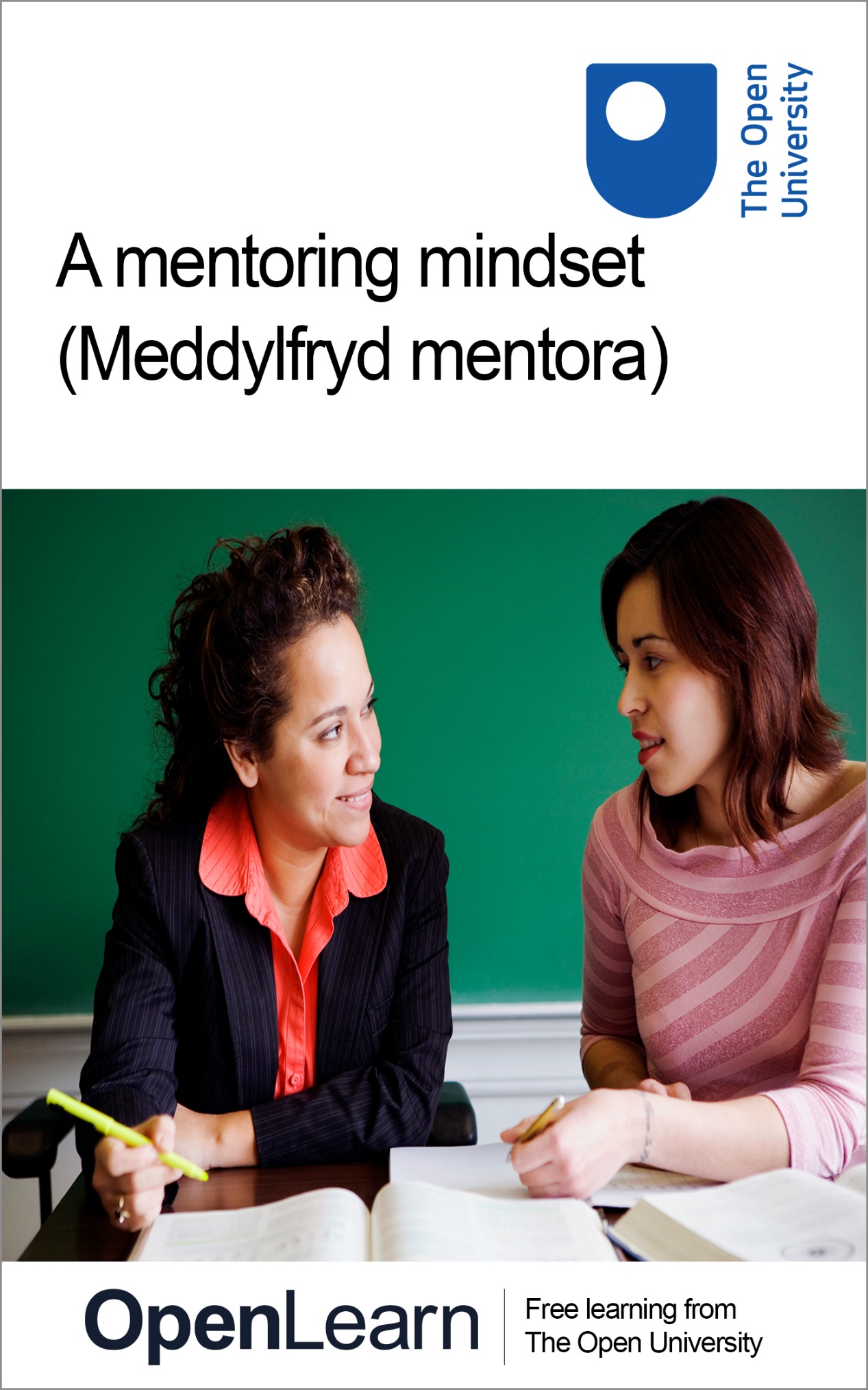 MPGCE_1A mentoring mindset (Meddylfryd mentora)About this free courseThis version of the content may include video, images and interactive content that may not be optimised for your device. You can experience this free course as it was originally designed on OpenLearn, the home of free learning from The Open University – www.open.edu/openlearn/history-the-arts/the-ethics-cultural-heritage/content-section-overview?utm_source=openlearn&amp;utm_campaign=ol&amp;utm_medium=ebookThere you’ll also be able to track your progress via your activity record, which you can use to demonstrate your learning.Copyright © 2022 The Open UniversityIntellectual propertyUnless otherwise stated, this resource is released under the terms of the Creative Commons Licence v4.0 http://creativecommons.org/licenses/by-nc-sa/4.0/deed.en_GB. Within that The Open University interprets this licence in the following way: www.open.edu/openlearn/about-openlearn/frequently-asked-questions-on-openlearn. Copyright and rights falling outside the terms of the Creative Commons Licence are retained or controlled by The Open University. Please read the full text before using any of the content. We believe the primary barrier to accessing high-quality educational experiences is cost, which is why we aim to publish as much free content as possible under an open licence. If it proves difficult to release content under our preferred Creative Commons licence (e.g. because we can’t afford or gain the clearances or find suitable alternatives), we will still release the materials for free under a personal end-user licence. This is because the learning experience will always be the same high quality offering and that should always be seen as positive – even if at times the licensing is different to Creative Commons. When using the content you must attribute us (The Open University) (the OU) and any identified author in accordance with the terms of the Creative Commons Licence. The Acknowledgements section is used to list, amongst other things, third party (Proprietary), licensed content which is not subject to Creative Commons licensing. Proprietary content must be used (retained) intact and in context to the content at all times. The Acknowledgements section is also used to bring to your attention any other Special Restrictions which may apply to the content. For example there may be times when the Creative Commons Non-Commercial Sharealike licence does not apply to any of the content even if owned by us (The Open University). In these instances, unless stated otherwise, the content may be used for personal and non-commercial use. We have also identified as Proprietary other material included in the content which is not subject to Creative Commons Licence. These are OU logos, trading names and may extend to certain photographic and video images and sound recordings and any other material as may be brought to your attention. Unauthorised use of any of the content may constitute a breach of the terms and conditions and/or intellectual property laws.We reserve the right to alter, amend or bring to an end any terms and conditions provided here without notice.All rights falling outside the terms of the Creative Commons licence are retained or controlled by The Open University.Head of Intellectual Property, The Open UniversityContentsIntroductionIntroductionLearning outcomesWeek 1: What does it mean to be a mentor for a beginner teacher?IntroductionLearning outcomes1 What does it mean to be a teacher-educator in school? 1.1 Bringing together school and university1.2 Effective mentoring2 Supporting your beginner teacher in the early stages2.1 Consider how ready your mentee is to engage in the mentoring process2.2 Establish a focus on ‘practical theorizing’ early on2.3 Focus on building a positive relationship with your mentee3 Supporting beginner teachers’ reflective practice4 Mentoring as a wider role5 Week 1 summaryWeek 2: Growing with your mentee – mentoring as a continuumIntroductionLearning outcomes1 Growing with your mentee – mentoring as a continuum1.1 Mentoring relationships: growth as a mentor2 Theories of mentoring2.1 Learning by reflection2.2 Learning through apprenticeship2.3 Learning as acquiring a professional identity within a community of practice2.4 The three theories of mentoring3 Professional learning for mentor growth4 How can mentors use research?5 Week 2 summaryWeek 3: Moving mentoring towards coachingIntroductionLearning outcomes1 Coaching within a school-based setting2 Applications of coaching2.1 Providing appropriate challenge3 Dialogue in coaching4 The art of listening5 Scaffolding the dialogue5.1 The GROW model5.2 The RESULTS model6 The role of assessment7 Week 3 summaryWeek 4: The mentor’s role in professional learningIntroductionLearning outcomes1 Strategic mentoring1.1 Mentoring at differing stages2 Principles of effective mentoring3 Mentoring: what’s in it for me?4 Week 4 summary Course summaryReferencesAcknowledgementsSolutionsIntroductionIntroductionThis course, A mentoring mindset (Meddylfryd mentora), will help you to develop your understanding of effective school-based mentoring of beginner teachers, whether they are in initial teacher education (ITE) or have just qualified as a teacher. The course enables you to consider the principles of effective mentoring, and how your role may move towards coaching as the beginner teacher you are mentoring grows as a teacher. Being a mentor is an important role as you are a teacher-educator within your school-based context. Beginner teachers must progress along a continuum of familiarisation and consolidation of principles of teaching and learning, through to autonomous practice if they are to take their place as a professional teacher. You will provide the support and challenge they need to do this. Mentoring is a challenging but rewarding role, as you engage in reflection on your own teaching and leadership practices, and help others take their place in the community of professional and effective teachers. Learning outcomesAfter studying this course, you should be able to:understand the principles of effective mentoring in initial teacher education and the role of the mentor as a teacher educator within a school-based context understand that mentoring is a continuum which also includes coachingapply theories of mentoring and coaching within teacher-practice when supporting beginner teachersunderstand mentoring as a professional learning opportunity for the development of personal teaching and leadership development.Get started with Week 1Week 1: What does it mean to be a mentor for a beginner teacher?IntroductionThis week will help to develop your understanding of effective school-based mentoring of beginner teachers. It is designed to enable you to understand effective mentoring. As is made clear, mentors have an important role as teacher-educators within the school-based context, supporting and challenging beginner teachers to ensure they progress from needing familiarisation with the role and mores of being a teacher through to consolidation of those ideas and ultimaely to be able to become an autonomous teacher. The rewards of mentoring are also explored, as you engage in reflection on your own teaching and leadership practices. Start of TableActivity plannerEnd of TableLearning outcomesBy the end of this week, you should be able to:articulate what is expected of a mentor for a beginner teacher in schoolaudit your own mentoring skillsknow how to support a beginner teacher as they start in schoolconvey what a wider role in mentoring in school could mean.1 What does it mean to be a teacher-educator in school? Teaching is complex. It is no surprise then that learning to teach (as the mentee) and teaching to teach (as a mentor) can be just as complex. Most programmes of initial teacher education in the United Kingdom (UK) now place an emphasis on the crucial role a mentor plays in supporting beginner-teachers’ learning, positioning the mentor as an expert teacher-educator in the school context. The following activity will help you reflect on what mentoring means from differing perspectives. Start of ActivityActivity 1 Mentoring from different perspectivesAllow approximately 20 minutesStart of QuestionWatch the video and consider the importance of mentoring in initial teacher education (ITE) from different perspectives.Start of Media ContentVideo content is not available in this format.Video 1 What is great mentoring? View transcript - Video 1 What is great mentoring?Start of Figure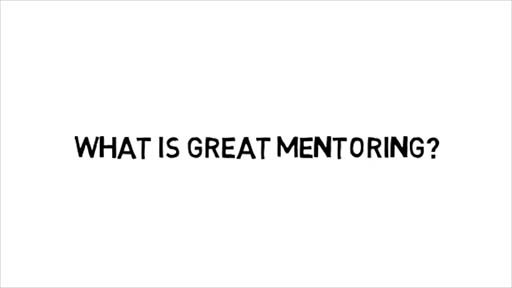 End of FigureEnd of Media ContentIdentify the different expectations people may place on the role of the mentor in your school, and note down your thoughts in the box below. End of QuestionProvide your answer... End of ActivityAn important aspect of the mentor’s role is to help the beginner teacher bring together the more theoretical learning that tends to be part of their university study with the experiential learning they do in school – this will be discussed next. 1.1 Bringing together school and universityBeginner teachers often view their time spent in school as one of the most useful aspects of their learning. It is where they learn about good practice in the practical context of their school and start the difficult process of learning how to draw on the ‘craft knowledge’ of more experienced teachers (Hagger and McIntyre, 2006). Start of Figure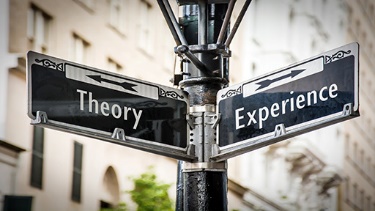 Figure 1End of FigureThere is also important research-based knowledge that beginner teachers must understand, and this is traditionally where universities have played a central role. However, in modern initial teacher education (ITE) programmes there is an increasing emphasis on the need for students to understand, blend and apply intellectual and experiential forms of knowledge, and for programmes of ITE to design their provision and curricula to support this integration (Lofthouse, 2018). Hagger and McIntyre (2006) call this process ‘practical theorizing’. In this process, a beginner teacher draws on theory and research to identify ideas to improve their practice and then begins to critically examine the usefulness of these ideas in the context of their own practice, their subject or phase, their pupils and their school. The mentor has a key role to play in this process. They support beginner teachers to develop sufficient competence to use practical theorizing as they move towards teaching independently. How the work of a mentor is perceived will vary greatly in schools. Senior leaders have a duty to choose as mentors those teachers who have a sound knowledge of the programmes the students are engaged in, strong interpersonal skills and a clear understanding of the needs of a beginner teacher working towards the expected standards (Estyn, 2018). A mentor must also support a beginner teacher by nurturing the growth of particular dispositions. These dispositions include recognising the need for continuing development by taking responsibility for their own professional learning throughout their career, and developing an appetite for critical engagement with research to continually improve and innovate their classroom practice and their response to the learners for whom they are responsible. 1.2 Effective mentoringHobson and Malderez (2013) define mentoring as:Start of QuoteThe one to one support of a novice or less experienced practitioner (mentee) by a more experienced practitioner (mentor), designed primarily to assist the development of the mentee’s expertise and to facilitate their induction into the culture of the profession [teaching] and into the specific local context [school]. Hobson and Malderez, 2013, p. 1End of QuoteThis definition makes clear that one of the primary roles mentors play is both acculturator and sponsor (Hobson and Malderez, 2013). Mentors support beginner teachers to move progressively into the community of practice of the school by helping them to learn the practices and expectations of teaching and of the school context. Mentors also work in a developmental capacity. Close support is offered initially and then, as the beginner teachers’ skills, knowledge and understanding increase and they become both more proficient and confident, the emphasis shifts to empowering and enabling (Clutterbuck, 2004). The mentor’s role is to support the beginner teacher along this continuum as they move towards autonomy. Mentoring is also about bridging the beginner teacher’s school and university or academic experiences – taking a wider interest in your mentee’s academic work will also help provide holistic support. The effective mentor works to shape the beginner teachers’ understanding of the interrelationship between learning from research, theory and experience and how the context itself affects learning (Mutton, Hagger and Burn, 2011). Here the mentor is educator, collaborator and model. Lastly, mentors also need to provide emotional support for beginner teachers in order to ensure their wellbeing. This role can often be under-emphasised by mentors who may place more significant focus on practical issues such as classroom management or subject knowledge. The variety of roles that effective mentors need to play are summarised in Figure 2 (to view a larger pdf version: open this link in a new tab or window by holding down Ctrl, or Cmd on a Mac, when you click) Start of Figure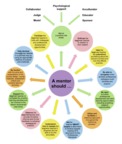 Figure 2 The variety of roles a mentor takes on View description - Figure 2 The variety of roles a mentor takes onView description - Figure 2 The variety of roles a mentor takes onEnd of FigureThe next activity will help you consider your own mentoring skills and identify where your strengths may be.Start of ActivityActivity 2 Reflecting on and auditing mentoring skillsAllow approximately 30 minutes Start of QuestionReflect on the different elements of a mentor’s role as set out in Figure 2. Consider what you do (or can do) to help you accomplish this aspect of mentoring. Reflect on your personal areas of strength and where you need to develop your skills using the table below. Rate your proficency from 1 to 5. Start of TableTable 1 Auditing your skillsEnd of TableEnd of QuestionEnd of ActivityYou can use your audit findings to reflect on your strengths and areas for development. You may also wish to consider setting yourself some targets to realise as you complete the course. In Week 4, you will return to this activity to consider your progress. 2 Supporting your beginner teacher in the early stagesLearning to teach, or inducting a new teacher into a school, require mentoring roles that lie along a continuum – from close and careful support and challenge at the start, to being there as a back-up and an encourager as the beginner teacher moves towards autonomy. Mentoring calls for different skills at different times and a consideration of the structure of learning opportunities over time, in order to give the beginner teacher new challenges and responsibilities as their expertise develops. 2.1 Consider how ready your mentee is to engage in the mentoring processAt the start of the process, it is important to establish the beginner teacher’s expectations of you as a mentor and to consider how these align to your own expectations. Beginner teachers do not arrive as a ‘blank slate’ – while you will have clear ideas about the expectations for teaching and learning in your school, they will also be bringing in their own personal dispositions and perhaps those of their university’s community of practice too. Making the expectations of both parties clear will set the relationship off well. 2.2 Establish a focus on ‘practical theorizing’ early onConsider how you can support and challenge your beginner teacher, while promoting reflection on the approaches and rationale they have chosen in their teaching. Feedback that promotes thought and reflection is an especially important part of the mentoring dialogue. Helpful feedback affirms successful practice but also highlights where the beginner teacher may need new approaches or ideas, and it encourages them to look to theory and research for innovation (Mutton, Hagger and Burn, 2011). Think about how you can prompt important aspects of discussion such as critical reflection, pedagogical issues, principles underpinning practice or issues of social reform or justice, as part of your professional dialogue (Hobson and Malderez, 2013). Articulating ideas in a critically reflective way supports the growth of practical theorizing, allowing dynamic mentoring conversations that both assist the beginner teacher and allow the experienced mentor to co-construct new ideas for teaching (Lofthouse, 2018). 2.3 Focus on building a positive relationship with your menteeThe most effective mentors build positive relationships with beginner teachers and provide support for emotional wellbeing. They help beginner teachers to feel welcome, accepted and included within their wider school community. It is true that mentors have an important role to play in assessing the beginner teacher’s progress in relation to regulatory requirements such as professional standards. But, if too much focus is placed on the role of ‘assessor’ early in the mentor-mentee relationship, tension can be caused. Focus on establishing a solid relationship built on trust, in which you provide a safe environment for learning and risk-taking in the initial stages (Lofthouse, 2018). Take care not to overwhelm your beginner teacher with too much feedback in the early stages, or to make it too critical: focus on what they can do and on giving a few clear targets that they can achieve. 3 Supporting beginner teachers’ reflective practiceEffective mentors encourage beginner teachers to critically reflect on their practice by modelling what this looks like in a variety of ways. Reflection can either be formal or informal, and it will be most powerful if the three elements of critical reflection (reflection, critical thinking and evaluation) are considered. The importance of exploiting opportunities for informal reflection should not be underestimated. In research undertaken by Jones, Tones and Foulkes (2018), informal dialogue (which would be likely to involve some reflection) between mentors and beginner teachers was seen as where students made most progress, particularly when the relationship was both positive and collaborative. Start of TableTable 2 Some ideas for approaches that support reflective practiceEnd of TableThese strategies to support reflective practice are based on the ideas within the guidance on ‘Reflective practice’ (Welsh Government, 2015), with some additions. The next activity will help you reflect on how mentoring conversations can encourage reflective practice.Start of ActivityActivity 3 Promoting reflective dialogueAllow approximately 30 minutesStart of QuestionListen to the audios below, which capture the dialogue between two mentors and their beginner teachers. Consider what is problematic in each scene and identify possible suggestions for how the dialogue could have been more effective. Audio 1Start of Media ContentAudio content is not available in this format.View transcript - Uncaptioned interactive contentEnd of Media ContentStart of TableEnd of TableAudio 2Start of Media ContentAudio content is not available in this format.View transcript - Uncaptioned interactive contentEnd of Media ContentStart of TableEnd of TableReflecting on both scenarios, write a short response in the box below on effective mentoring conversationsEnd of QuestionProvide your answer... End of ActivityMentors have a clear role to support and challenge a beginner teacher through appropriate mentoring conversations, but they can also grow their role within their school to take on more responsibilities. This wider role is considered next. 4 Mentoring as a wider roleMentoring can involve the support of one beginner teacher, or it can grow to take wider responsibilities for several beginner teachers in school or to a whole-school, strategic approach to mentoring. Taking on a wider role is likely to involve working closely with one or more ITE partnerships to ensure the cohesive design of beginner teachers’ learning experiences, and a shared vision of effective mentoring practices across your school (and perhaps other schools in your network). A wider mentoring role will also require ensuring a number of practical structural supports are provided within the school, such as: enabling additional release time for mentors to undertake their work; timetable structures to enable mentor/mentee time together in the classroom; and professional learning support and recognition for the work of mentoring (Hobson and Malderez, 2013). Establishing a collegial learning culture, with access to support for both mentors and beginner teachers outside of their mentoring relationship, is also an important aspect of the role. Start of BoxReflection pointWhat whole-school structures are in place in your school to support mentors and the effectiveness of mentoring? How are these intended to support your practice as a mentor?How would you collaborate with others in your school or wider school networks to support your mentoring?End of Box5 Week 1 summaryThis week you have considered the role of the mentor in school. A mentor is viewed as a teacher-educator in their own right, and helps the beginner teacher bring together experiential and intellectual forms of knowledge. Mentoring is recognised as a continuum along which mentors apply a range of skills tailored to the needs and expertise of their beginner teacher, offering both support and challenge as needed. At the start, the mentor welcomes the beginner teacher into the school and helps them understand the school context. As soon as the beginner teacher is settled, the mentor moves on to supporting the beginner teacher to articulate and reflect on their practice, enabling them to become increasingly autonomous and able to meet standards for entry into the profession. Mentors also support beginner teachers to explore research and theory, and to include innovations in their practice. Effective mentors set beginner teachers on a journey of professional learning for their whole career. Mentors understand how and when to collaborate with others to support the beginner teacher. Importantly, effective mentors know how to build and draw on wider networks of expertise to support their own mentoring practice, and the teaching knowledge of beginner teachers. You can now go to Week 2. Week 2: Growing with your mentee – mentoring as a continuumIntroductionIn Week 1 you were introduced to the principles of effective mentoring. This week focuses on how mentoring may develop and change as both you and your mentee gain experience and confidence. In the first part, the main factors in this continuum will be discussed, and then the focus will move to theories of mentoring and how these apply to practice. The week will end with a consideration of how research can support your mentoring practice. Start of TableActivity plannerEnd of TableLearning outcomesBy the end of this week, you should be able to:recognise that mentoring can be viewed as a continuumconsider how your mentoring relationship with your beginner teacher may change and growconsider how theory can be applied to practice as a mentorreflect on how mentoring is part of professional learning.1 Growing with your mentee – mentoring as a continuumA beginner teacher must first familiarise themselves with what is expected of them, the routines within school and how classes are organised and taught. A period of consolidation follows as the beginner teacher works to understand more clearly their role in school, and gradually they move towards autonomy, taking on the role and responsibilities of a teacher. Beginner teachers’ progress as they enter and proceed through their practice learning can be conceptualised as:Start of Figure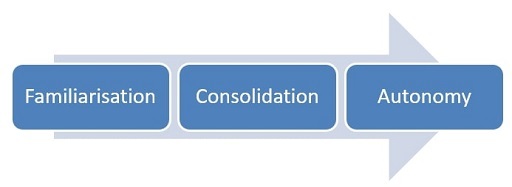 Figure 1 The beginner teacher’s journey towards autonomy View description - Figure 1 The beginner teacher’s journey towards autonomyView description - Figure 1 The beginner teacher’s journey towards autonomyEnd of FigureStart of BoxReflection pointHow does the role of a mentor change as the beginner teacher progresses through this continuum?End of BoxEffective mentoring at all stages of the beginner teacher’s progress requires a mixture of support and challenge. Good mentors recognise when to support and when to challenge. According to Daloz (1989), mentor support affirms a beginner teacher's experiences and builds trust, whereas challenge requires trust in the beginner teacher. Offering challenge sometimes means that contradictory ideas are introduced and tacit assumptions are questioned. Some tension may develop, but this can support the development of agency in the beginner teacher. Daloz (1989) argues that any interchange between a mentor and a mentee can and indeed should involve both challenge and support, and that what may be perceived as support by one beginner teacher could be viewed as challenge by another. He presents Figure 2 to suggest that growth occurs when both high challenge and high support are given. Start of Figure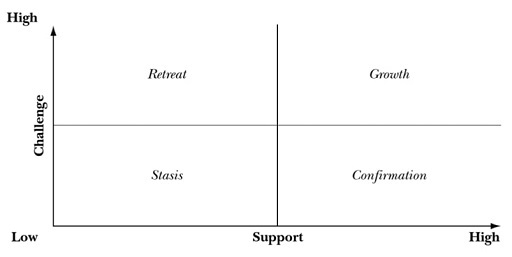 Figure 2 The outcomes of varying levels of support and challenge (Daloz, 1989) View description - Figure 2 The outcomes of varying levels of support and challenge (Daloz, 1989)View description - Figure 2 The outcomes of varying levels of support and challenge (Daloz, 1989)End of FigureStart of ActivityActivity 1 Support or challenge?Allow approximately 20 minutesStart of QuestionConsider each scenario and note how you might offer support or challenge.Start of TableEnd of TableEnd of QuestionEnd of ActivityChallenging and supporting the beginner teacher you mentor will help them to grow; at the same time, your skills and capabilities as a mentor must grow. This is discussed next. 1.1 Mentoring relationships: growth as a mentorHow might the challenge and support you offer as a mentor change at the different stages of a beginner teacher’s journey, ensuring their continued growth as demonstrated in Figure 2? How might the ideas in Figure 2 also help you to continue to grow as a mentor? Who might support and challenge you? How might having beginner teachers and mentors at different stages of their development – for example, a mentor at the familiarisation stage with a beginner teacher who is ready for autonomy – impact the relationship? Haggar and McIntyre (2006) argue that in a mentoring relationship, beginner teachers may not:recognise what they need to learnask for ideas or informationunderstand how they can apply ideas observed in experienced teachers’ practice to their own teaching. In turn, experienced teachers may take their ‘tacit and intuitive expertise’ for granted and not draw attention to what the beginner teacher needs to know. This may mean time is not given to important aspects, such as sharing thinking about complex planning and teaching decisions. It is true that beginner teachers often want quick solutions to problems, but mentors must supply the support and challenge that will allow beginner teachers to understand the complex nature of teaching. The mentor’s role is to ask the questions that allow the beginner teacher to relate the specific contexts observed and the teachers’ reasoning for their decisions, building an understanding of the teachers’ craft knowledge. This will be explored further in Week 3. Discussing the reasoning behind decision-making can be difficult at first because of the tacit and intuitive nature of these decisions, but the benefits of focused discussion in supporting beginner teachers’ understanding and in developing autonomy cannot be overstated. Start of ActivityActivity 2 Symbiotic relationshipsAllow approximately 15 minutesStart of QuestionWatch the short audio clip of Kellie talking about the symbiotic relationship between mentor and mentee.Start of Media ContentVideo content is not available in this format.Video 1 Kellie: Symbiotic relationships View transcript - Video 1 Kellie: Symbiotic relationshipsStart of Figure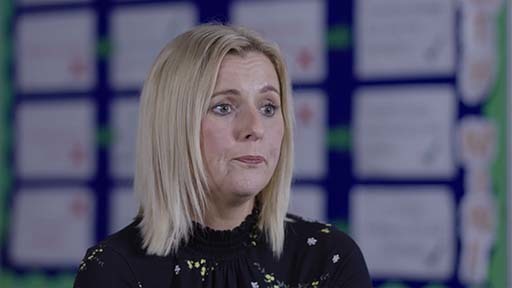 End of FigureEnd of Media ContentReflect on what it means to grow as a mentor. How much does working with your beginner contribute to that growth? What else will help you to grow as a mentor? Write a reflective piece on what has helped or may help you grow as a mentor in the box below. Consider sharing your ideas with a fellow mentor or someone who has mentored you and asking them if they feel the same. End of QuestionProvide your answer... End of ActivitySeveral authors have developed theories which apply to mentoring, and which will help you reflect on the relationship you have with your beginner teacher as they grow in the profession. The next section will discuss these theories. 2 Theories of mentoringThe aim of the relationship between mentor and beginner teacher is to allow the beginner teacher to learn and take their place in an ever-evolving and complex profession. According to Cain (2009), there are two theories of mentoring: the first is that the mentor promotes learning by reflection, and the second is that learning occurs through an apprenticeship model. Both of these resonate with the idea of nurturing a beginner teacher into taking on the role of a teacher. However, Lave and Wenger (1991) see learning as a growing participation in a community of practice that may better theorise the complexities of the mentor’s role in helping a student develop their professional identity as a teacher. 2.1 Learning by reflectionDewey (1933) and Schön (1987) are perhaps the best-known theorists who see reflection as an important tool in professional learning. Reflection can enable a beginner teacher to relate theoretical ideas or the ideas promoted by a national curriculum to the hurly-burly of the classroom. It is a way to more closely align a beginner teacher’s professional actions with the values that they espouse. Essentially reflection is seen ‘as a good thing’, but also as a habit of mind that is difficult to achieve at sufficient depth to make a difference. Beginner teachers may reflect on their experience and use reflection to seek solutions to complex problems. Exploring ‘their ideal’ and what factors might limit the achievement of that ideal can prompt the depth of reflection that will lead to learning. In this theory, the mentor’s role is to prompt the beginner teacher to explore and make overt their inner beliefs and values, in order to activate their competencies and plan new and improved ways of acting within the classroom. There are difficulties with basing mentoring on this theory. These include finding a reflective space in school in which to explore beliefs and feelings in this way, and also finding the time necessary to build solutions to issues. Time is a big issue for the mentoring relationship, especially when the student needs something organised, wants your views on how to teach a difficult concept, needs a form signed, and so on. Start of ActivityActivity 3 Supporting reflection in different situationsAllow approximately 20 minutesStart of QuestionConsider the scenarios below and identify how you might support reflection in each situation.Start of TableEnd of TableEnd of QuestionEnd of ActivityRather than simply telling them what needs to be done, it’s usually far more effective to ask questions in a way that encourages beginner teachers to reflect and recognise for themselves where development is needed. Creating opportunities for an open discussion, encouraging the beginner teacher to consider why something might have occurred, is the best mentoring practice – but often the timing of such conversations needs careful consideration. Meeting immediately after a disastrous lesson may not be the most appropriate time to dissect what happened, although the beginner teacher is likely to need some reassurance. Waiting some time can bring perspective, as the beginner teacher can process their immediate feelings, allowing deeper reflection to take place. Beginner teachers may need to be supported in recognising positive aspects of their teaching. Encouraging initial discussion about positives and where progress has been made will usually allow an honest discussion of points for development to take place, resulting in the creation of specific, achievable targets. When time is precious, questions that encourage deep reflection could be jotted onto lesson planning or in a notebook that may be shared with the beginner teacher. For example, questions that ask the beginner teacher to consider why something happened in a lesson could be jotted down in the moment, and then followed up in a regular meeting. 2.2 Learning through apprenticeshipThere are those who view teaching as a craft (e.g. Brown and McIntyre, 1993) and see learning to teach as an apprenticeship, in which experience improves performance and learning is a slow process. In this theory, the mentor is viewed as a master craftsperson guiding the beginner teacher into taking on more and more complex roles (Brown and McIntyre, 1993). The mentor advises, directs and offers practical tips in order to enable the beginner teacher to make good decisions in the essential immediacy of the classroom. The beginner teacher learns by observing and imitating how the mentor relates to students, positions themselves, uses the board, and so on. Such a theoretical description fits well with the way that many mentors see themselves as not just supporting, but actively teaching beginner teachers, through advising, informing and suggesting practical approaches. Mentors also act as assessors, giving feedback on lessons and making summative assessments of the beginner teachers’ progress. These dual roles can be a source of tension: some mentors find the roles of supporter and judge to be at odds with one another. This theory receives criticism. Mentors in general do not want their beginner teachers to become a ‘mini-me’ but rather to take on their own professional identity. Mentors also see that the complex, relationship-dependant profession of teaching is not about giving useful tips or passing on ‘one size fits all’ solutions, but is rather an intellectually demanding pursuit requiring commitment, passion and creativity. 2.3 Learning as acquiring a professional identity within a community of practiceIn both the new Welsh and Scottish Curriculum, teachers are required to exercise high degrees of professional agency (Biesta, Priestley and Robinson, 2015). Agency is not something that someone has. Rather, it is something the teacher is allowed and encouraged to exercise within the resources offered by the context in which they act, thereby developing a professional identity within a community of those that exercise such agency. Professional identity is an ongoing process of making sense of and reinterpreting values and experiences (Flores and Day, 2006). The beginner teacher must come to see themselves as a teacher (Coldron and Smith, 2010); they must acquire and redefine an identity that is legitimised by the community of which they form a part. Agency is required in order to develop an identity as a teacher: to become a teacher, a beginner teacher must be allowed and encouraged to participate as a decision maker within the community of the school. Lave and Wenger (1991) see a teacher’s professional identity as being formed through legitimate peripheral participation in the community of the school. Seen in this way, becoming a teacher requires movement from peripheral participation to full membership by mastering skills, knowledge and sociocultural practices. A beginner teacher takes part in a range of experiences, develops relationships and encounters ways of behaving, allowing them to become a full member of that community. Thinking about learning as induction into a community of practice requires the mentor’s role to be facilitating the beginner teacher’s sense of belonging to and their ability to exercise agency within the community. Unequal relations of power (Lave and Wenger, 1991) are inherent within communities of practice – the mentor’s role is to welcome the novice into the community, and support and legitimise their movement from peripheral to full participation in active membership of the community. Teaching is a complex endeavour, and learning to teach is equally complex. Any attempt to simplify this approach is likely to risk losing some vital part of the undertaking. 2.4 The three theories of mentoringThe three theories of how mentors may support beginner teachers’ learning do not have to be mutually exclusive. Furlong and Maynard (1995) suggest that mentors may alternate between apprenticeship and reflection theories, starting more apprentice-like and moving towards more reflective approaches. This may be seen as particularly appropriate as a mentor inducts a beginner teacher from peripheral to full participation in the community of practice that is a school. Taking the stance of co-inquirer (Smith, 2010) into how practice within all aspects of the mentoring relationship can grow may well offer a good basis for this complex relationship. Start of ActivityActivity 4 Theories into practiceAllow approximately 10 minutesStart of QuestionUsing the same scenarios as in Activity 3, consider how you might respond if you were strictly following each theoretical position in mentoring. Fill in your ideas in the empty boxes. Some have been done for you to give you some ideas. Start of TableEnd of TableEnd of QuestionEnd of Activity3 Professional learning for mentor growthLofthouse (2018) proposed a practice development model for individual professional learning through mentoring. The professional learning through mentoring shown in the model is complex and interrelated as both the mentor and beginner teacher develop their practice together. Mentoring is often experienced as activity, sometimes highly productive, sometimes rather repetitive and always undertaken in the midst of other professional or training activity. Start of Figure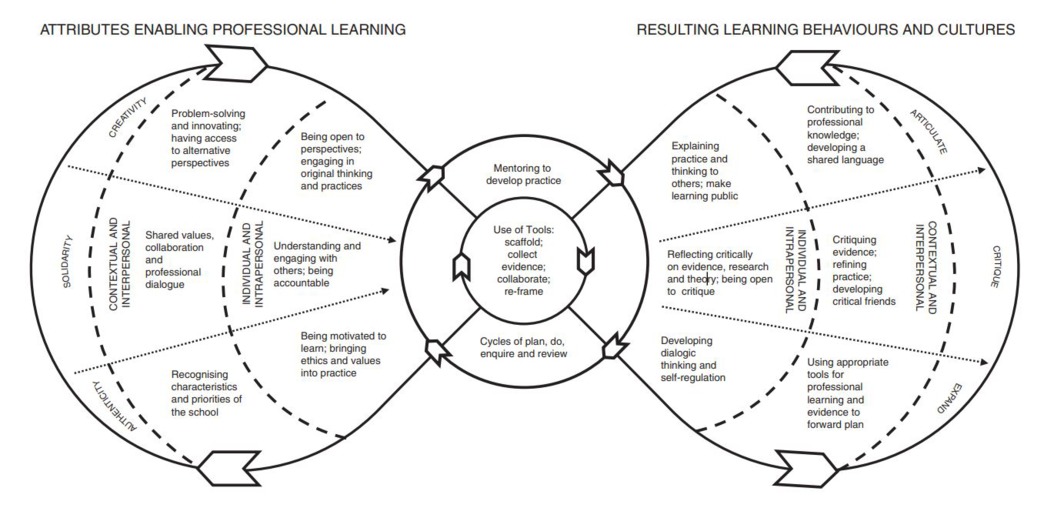 Figure 3 Lofthouse’s (2018) model for practice development through teaching View description - Figure 3 Lofthouse’s (2018) model for practice development through teachingView description - Figure 3 Lofthouse’s (2018) model for practice development through teachingEnd of FigureOn the left-hand side of the model are the enablers of professional learning, including institutional and interpersonal cultural conditions and individual and intrapersonal personal attributes. At the centre is mentoring. The right-hand side of the model shows the practices that both mentor and beginner teacher should be willing and able to engage in to promote professional learning. The shape and arrows on the model represent the cumulative effects of learning and growth, which sustain and renew opportunities for professional learning through mentoring cycles, with the potential that each cycle allows for further practice development. Start of ActivityActivity 5 Professional learningAllow approximately 20 minutesStart of QuestionLook closely at Lofthouse’s professional development model in Figure 3. Note particular examples of the theoretical concepts that may be evident in the mentor’s and beginner teachers practice or development. Some examples have been added as a start for you. Start of TableEnd of TableEnd of QuestionEnd of ActivityProfessional learning will always involve aspects of research, whether that means engaging with others’ learning from research, engaging in research yourself, or both. 4 How can mentors use research?Cain (2009) makes four suggestions about how mentors can make use of research and theory in the development of their own practice, and in their support and challenge of beginner teachers. He suggests mentoring can be better understood: through the mentors’ reading and understanding of research by using theoretical frameworks – such as the one used by Lofthouse (2018)by considering case studies and what they may tell us by mentors undertaking an inquiry into their own practice.Start of BoxReflection pointConsider Cain’s suggestions above.Which have you engaged in recently?Which do you think would be valuable as you grow into your role?Which could you employ during your time as a mentor?End of Box5 Week 2 summaryIn this week of the course you have looked at the stages of the journey that every beginning teacher must go through as they move towards taking their place in the professional community of teachers. You have considered how essential it is to both support and challenge your mentee to be sure that they grow at a pace appropriate for them. You have also looked at how research into mentoring has provided different models for the relationship. You’ve thought about how you see yourself as a mentor, and how best to enable the professional learning beginning teachers need. This week finished with a brief look at how mentors can make use of research and theory in their role. You can now go to Week 3. Week 3: Moving mentoring towards coachingIntroductionThis week you will consider how the relationship between mentor and mentee may change and develop over time, drawing on the concept of mentoring as a continuum, as discussed in Week 2. Over time, the relationship between mentor and mentee will change and develop. As part of this change, the mentor may move towards a coaching role. This is seen as a role more aligned with supporting someone who is beginning to take on the role and identity of a teacher: a beginner teacher who is towards the ‘autonomous’ end of the continuum. It is widely acknowledged that both the terms ‘mentor’ and ‘coach’ are not easily defined. In addition, both terms are sometimes mistakenly interchanged (Mullen, 2012). Certainly, there are many similarities between the roles of mentor and coach. For example, in an educational context, both mentor and coach are involved with: Start of Quotesupporting a fellow professionalfacilitating professional developmentbuilding a working relationship discussing ideas with trust, respect and openness.(Ng, 2012, p. 25) End of QuoteThis week you will look at how a coaching role may look within a school-based setting, and how effective use of coaching techniques can support early career teachers in the initial teacher education and newly qualified phases. Start of TableActivity plannerEnd of TableLearning outcomesBy the end of this week, you should be able to:articulate the principles of effective coachingreflect on how coaching can support professional developmentmake informed decisions about which techniques to try in your own context.1 Coaching within a school-based settingThe terms ‘coach’ and ‘mentor’ have different nuances in different fields: they may mean different things when used in an educational context compared to business, counselling or sport, for example. Even within education, there are different interpretations of the mentoring and coaching roles. Lancer, Clutterbuck and Megginson (2016) believe that the confusion between terms has arisen because of the complex nature of both coaching and mentoring, and due to the wide range of coaching and mentoring approaches, with elements of these overlapping. As an experienced teacher supporting a beginner teacher’s professional development, you may have an opportunity to work with different ITE providers. In doing so, you will come across a profusion of labels for the roles of mentor/coach. In a review of literature on mentoring provision in Wales, commonly used terms were found to be: cooperating teacher; mentor teacher; supervisor and assessor (Bethell et al., 2020). It is also the case that beginner teachers may be called by various terms, including: student-teacher; trainee teacher; early career teacher or beginning teacher (Hobson and Malderez, 2013). To aid in understanding how coaching differs from mentoring, this course will draw on the research of Lofthouse et al. (2010) on developing coaching among teachers. Read the following quote to help you complete Activity 1. Start of QuoteIt is widely accepted that mentoring usually takes place at significant career events, such as induction and taking on new roles, it has an element of gatekeeping and the mentor is almost always someone more senior in the organisation and indeed there is an organisational motive for the process. Coaching … is associated with developing repertoire through focused experimenting with new classroom strategies and often has the objective of assisting in the development of open and collaborative cultures. Coaches do not have to be senior staff just someone with particular expertise and they should be supportive and not judgemental. End of QuoteLofthouse et al., 2010, p. 7Start of ActivityActivity 1 Mentoring or coaching?Allow approximately 10 minutes To help clarify your understanding of how coaching and mentoring may differ, read the short scenarios below and indicate whether you think they are examples of mentoring or coaching. Start of QuestionOften takes place at a key development point within a teacher’s career.End of QuestionMentoringCoachingView answer - PartStart of QuestionGoals will be discussed and agreed, perhaps in relation to external targets.End of QuestionMentoringCoachingView answer - PartStart of QuestionMay involve two similarly positioned staff members collaborating on an area of development.End of QuestionMentoringCoachingView answer - PartStart of QuestionInvolves a more senior member of staff guiding a fellow professional.End of QuestionMentoringCoachingView answer - PartStart of QuestionUsually used to support autonomous professional development.End of QuestionMentoringCoachingView answer - PartStart of QuestionMay involve one professional making a judgement on another.End of QuestionMentoringCoachingView answer - PartStart of QuestionOften involves one professional making a judgement on another.End of QuestionMentoringCoachingView answer - PartStart of QuestionAn individual’s goals will be self-determined.End of QuestionMentoringCoachingView answer - PartEnd of ActivityThis activity has demonstrated a few aspects that will be used to differentiate mentoring and coaching on this course, as well as when either is an appropriate role to take in enabling a beginner teacher to move towards autonomy. The next section will discuss more about coaching. 2 Applications of coachingIn general, coaching techniques are used when a fellow professional can work autonomously and determine their own development needs or goals. When supporting teachers during the initial teacher education phase, a move from mentoring to coaching would take place towards the latter part of their university course, when a certain level of competence has been met. 2.1 Providing appropriate challengeAs was seen in Week 2, whether taking a mentoring or a coaching stance, there is a need to strike a balance between support and challenge. Providing appropriate challenge is considered to play ‘a crucial role in supporting the student teachers’ learning’ (Mutton, Burn and Hagger, 2008, p. 78). As you aim to provide appropriate challenge, research shows that effective practice should include: the development of knowledge and expertise in a progressive and systematic way (da Cunha, Batista and Graca, 2018)ensuring that guidance and support is provided (Lofthouse and Thomas, 2017) taking a collaborative and co-enquiry approach.Within these practices, professional dialogue and effective use of questioning are considered to be key elements (Cheliotes and Reilly, 2010; Fletcher, 2012). 3 Dialogue in coachingIn this section, you will consider how a coach can support independent professional development by using carefully considered questions rather than offering solutions. A conversation between coach and coachee becomes a ‘coaching conversation’ when it takes the form of professional dialogue rather than an ad-hoc conversation (Cheliotes and Reilly, 2010). A ‘coaching conversation’ should:have a purpose/intentionbe focused on the coachee, their strengths and challengesaim to ensure professional development and change.(Based on Cheliotes and Reilly, 2010, p. 3)You may occasionally come across a situation that gives you cause for concern. In these instances, it will be necessary to change tack and resume a mentoring role. Specific guidance may sometimes be needed as the beginner teacher could be unsure about how to develop their practice. However, the guidance should be given from a supportive standpoint and many of the principles of effective dialogue can be used when taking either a mentoring or a coaching stance. The use of questioning plays a central role in the dialogue between coach and coachee, as questions may be used to draw out ideas and actions (Fletcher, 2012). Use of open questions can support the practice of reflecting on a learning experience. Offering solutions should be avoided by the coach. Giving advice can undermine confidence – the coachee should be viewed as being capable of finding their own solutions (Cheliotes and Reilly, 2010, p. 13). As a result, questions should not lead the coachee into one way of thinking or indicate that a judgement has been made. In the following activity, consider how you could adapt the questions to move from an advice-giving perspective to one of prompting learning. Start of ActivityActivity 2 A coaching dialogueAllow approximately 30 minutesStart of QuestionThe coach’s role is to build confidence and autonomy, by emphasising that the coachee is capable of finding their own solutions. Read each of the following questions and consider why they might undermine an early career teacher’s confidence. Do you think changing pupil groupings could help with classroom management problems? Have you thought about giving pupils more thinking time?Are you aware of the range of Assessment for Learning (AfL) techniques we use at our school? Would you agree that the plenary needs adapting?How about including more experiential learning activities in your sessions?End of QuestionProvide your answer... View discussion - PartStart of QuestionNow consider the questions from a coaching perspective. Rewrite the questions so that they might improve the quality of dialogue and non-judgemental support given. Do you think changing pupil groupings could help with classroom management problems?Have you thought about giving pupils more thinking time?Are you aware of the range of Assessment for Learning (AfL) techniques we use at our school?Would you agree that the plenary needs adapting?How about including more experiential learning activities in your sessions?End of QuestionProvide your answer... End of ActivityWhile asking the right questions in the right way is important in establishing a coaching dialogue, listening to what the beginner teacher is trying to discuss may be even more important. The next section discusses the art of listening. 4 The art of listeningWhen a question is asked, really listening to the answer is vital in establishing true dialogue. Being able to listen may seem simple and straightforward, but truly listening – without interrupting or making any possibly unwanted suggestions – can be surprisingly difficult. Non-judgemental listening ensures the coachee has space to reflect and think of actions or next steps. Within a coaching dialogue, the coach’s ability to listen is considered particularly important (Cheliotes and Reilly, 2010; Whitmore, 2010). This notion of ‘committed’ listening is also considered to be an integral part of ‘developing relational trust’ (Cheliotes and Reilly, 2010, p. 25). Such focused listening does not mean that you necessarily agree with everything that is being said, but you are avoiding making a judgement while showing respect towards the speaker’s views (Edge, 2015). Start of ActivityActivity 3 Developing listening skillsAllow approximately 10 minutesStart of QuestionThe aim of this activity is to help you reflect on your listening practices. It is not always easy to listen:with empathyprepared to allow for silencewithout offering personal views and opinions.Watch the following video and then create a list of four or five action points that could help you become a listening coach (make sure to open this link in a new tab/window so you can easily return to this page). How To Improve Your Listening SkillsEnd of QuestionProvide your answer... End of ActivityEstablishing a coaching dialogue requires asking the right questions and listening to the answers. In the next section, two models will be discussed that may support you in the difficult task of establishing a coaching dialogue. 5 Scaffolding the dialogueEngaging in conversations with the purpose of supporting educational improvement can be challenging (Earl and Timperley, 2009). The complexities coaches face are also acknowledged in other fields and, as a result, different fields have adopted models that can be used to support coaches. This section will briefly introduce two models that could help you scaffold your discussions as a coach. 5.1 The GROW modelOriginating in the field of business (Whitmore, 2010), this model has been adopted by schools and other education settings (Fletcher, 2012). The acronym is used as a four-step tool to structure the coaching conversation, but the order may vary: G – Goal setting. What are the aims of the discussion? What are the areas for improvement? R – Reality check. Discussing the current situation. O – Options available. Possible solutions or steps to take. W – Wrap up. What is the course of action? What steps will be taken – by whom and by when? (Based on Whitmore, 2010, p. 48)5.2 The RESULTS modelAnother acronym-based model designed to scaffold conversations when coaching as a school leader (Kee et al., 2010). Each letter represents a step in a process that could be adapted to different situations. R – Resolve to change results. A decision that change is needed. E – Establish goal clarity. There is a specific aim. S – Seek integrity. A trusting and open commitment to change. U – Unveil multiple pathways. Considering different options or approaches to achieving the aim. L – Leverage options. Prioritising which approach to take. T – Take action. Acting on the chosen approach. S – Seize success. Monitoring progress, acknowledging and celebrating when a goal has been met. (Based on Kee et al., 2010)There are countless coaching models to consider, but a coach could also be successful without adopting a prescribed approach. As a professional, you will be best placed to make informed decisions about which techniques you wish to try in your own context. Start of ActivityActivity 4 Improving coaching dialogueAllow approximately 20 minutesStart of QuestionConsider your own context of supporting beginner teachers in the initial teacher education or newly qualified phases: are there elements of coaching techniques you could consider using to improve your own coaching dialogue? Reflect on your experiences and note possible changes you could make to your dialogue techniques in the box below.End of QuestionProvide your answer... End of ActivitySupporting beginner teachers as a mentor will always involve judging their practice. Most of the time this will be in order to offer appropriate support, but the next section discusses the full meaning of assessment as a mentor. 6 The role of assessmentUnlike coaching activity between qualified teachers, assessment forms an important part of supporting beginner teachers. The element of assessment can add pressure on all involved parties. In university-based ITE, a mentor or coach will play a socialising role. The role is one of helping to make sense of both educational and learning theory, and also their links to pedagogy and practice. In addition, school-based mentors/coaches are often asked to assess the competence of the early career teacher against a set of standards (e.g. the Qualified Teacher Status (QTS) standards). In this case, they act as gatekeepers of acceptance into the teaching profession. When assessing early career teachers, coaching techniques can be applied to promote independent learning and a recognition of next steps. Discussing and co-constructing understanding of a classroom situation (i.e. a coaching style) has been found to promote development (Furlong and Maynard, 1995). On the other hand, providing an excess of judgements and evaluations can prove to be an obstacle in school-based mentoring/coaching relationships. Adopting an assessor’s role provides challenge for the early career teacher, but little or no support. This has been termed ‘judge mentoring’ (Hobson and Malderez, 2013) and is considered an impediment to both the professional learning and wellbeing of early career teachers. The need to balance support and challenge was discussed earlier, along with some techniques that can promote more balanced professional discussions. Research suggests that being able to practice their roles without fear of failure (Bauer et al., 2007), and in the absence of a performance climate (Černe, Jaklič and Škerlavaj, 2013), is beneficial to both early career teachers (in terms of extending or challenging their own range of pedagogies) and their schools (by keeping up to date with recent trends and evidence-based pedagogies). Lesson observation is a common form of assessment for early career teachers. Love (2020) identifies four key lesson observation types: absentbrutalcollegialinspection.Reflecting on each of these different types of lesson observation is useful when you are seeking to support an early career teacher. The next activity will support you as you deliberate on how the way observations are conducted can impact those being observed. Start of ActivityActivity 5 Observing and supportingAllow approximately 20 minutesStart of QuestionThis activity outlines the characteristics of the four types of lesson observation identified by Love (2020). As you read each one, consider the observation experience from the perspective of the person being observed. For example, how will this type of observation and feedback impact their development or their wellbeing? Write brief notes to outline your thoughts.Start of TableEnd of TableEnd of QuestionEnd of ActivityIdeally, assessment of beginner teachers should be a mix of collegial- and inspection-type lesson observations. Key aspects to include within an effective observation are: an agreed purposea willingness to try things outthe promotion of positive self-esteemconstructive feedback to support future development.7 Week 3 summaryThe complex relationship between mentor and mentee is highly rewarding, and provides significant rewards in terms of the professional development of the mentee and the mentor. As the beginner teacher moves towards taking on the full role of a teacher, the role the mentor takes could be more accurately called a coaching role – and what this means has been discussed in this week. As part of discussing a coaching dialogue, the vital skills of asking the right questions in the right way and listening to the answer have been emphasised. When mentoring or coaching is approached intentionally and empathetically, it has the power to inspire and instil in the beginner teacher the desire to take their teaching and the profession forward. You can now go to Week 4. Week 4: The mentor’s role in professional learningIntroductionStart of Figure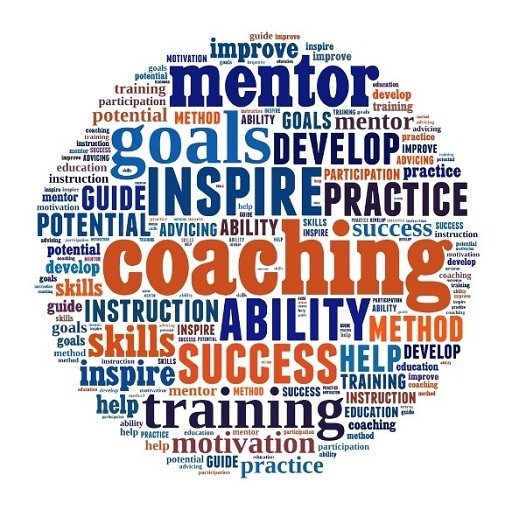 Figure 1 A word cloud of words associated with mentoring and coaching View description - Figure 1 A word cloud of words associated with mentoring and coachingView description - Figure 1 A word cloud of words associated with mentoring and coachingEnd of FigureHaving an effective mentor can make all the difference to a beginner teacher, allowing them to grow from someone who is unfamiliar with the role of a teacher into an autonomous professional. In this final week, you will study the idea of strategic mentoring and how it can fit into the whole school, and the principles of effective mentoring. Finally, you will be asked to reflect back on your learning throughout the course, and consider how you might move forward in becoming the kind of mentor you would like to be. Start of TableActivity plannerEnd of TableLearning outcomesBy the end of this week, you should be able to:consider strategic mentoring and a whole-school approachreflect on the principles of effective mentoring and how coaching can support professional developmentreflect on your own practice as a mentor.1 Strategic mentoringIt can be hard to strike a balance between being an effective mentor and keeping up with the paperwork and your own teaching workload. If the mentee is making good progress then they can be a huge benefit while, at the other end of the spectrum, some mentees will double your workload and present multiple challenges. As a mentor you may be the difference that stops a talented student quitting when the going gets tough, or you might find yourself having to have a difficult conversation about alternative careers. But, overall, if you get the balance right there is nothing better than enabling others to succeed. As a mentor, you must be available: ensure you make time to see how things are going and if any planning needs tweaking. But you must set boundaries: perhaps you will allow the beginner teacher to contact you at evenings and weekends, but only when you say. Be strategic, because both you and the beginner teacher are human. Start of Figure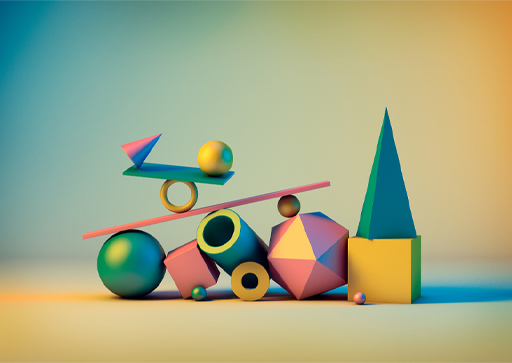 Figure 2 Getting the balance right is key for a successful mentor End of FigureYou will give feedback that sometimes will be challenging and could be seen as negative. While it is important to highlight the strengths of your beginner teacher, as they can often be hard on themselves, honest feedback is needed, especially when the beginner teacher is struggling with a class or group of learners. It is important not to over-exaggerate positive features to compensate for significant weaknesses. Be sensitive when a lesson goes horribly wrong: as long as it’s not a regular feature, teach your beginner teacher to chalk it up to experience. Encourage self-reflection and reiterate what a challenging (yet rewarding) job it is. Being strategic is also about recognising when the beginner teacher’s needs would be better met by someone else within or beyond the school. Mentoring should be seen as a whole-school job and the whole school should celebrate when they succeed. Look for opportunities for the beginner teacher to develop: if the school up the road has amazing English as an Additional Language (EAL) provision, organise a visit. If they need to see PE in another key stage, encourage them to organise it. Do not do everything for them. Check their folders and paperwork regularly in mentor meetings, but they must check they have taught/observed the right lessons for writing up assignments or meeting standards themselves. 1.1 Mentoring at differing stagesMentoring strategically means providing the mentoring or coaching that the particular beginner teacher needs at the particular point they have reached in their career. Consider the scenario where two beginner teachers who are at different points in their studies are placed in your school, and you are mentoring both. One student is exceeding expectations (first school placement on a part-time programme) while the other is only doing enough to reach the desired requirements (second school placement at the latter stage of their course). How do you ensure both continue to make progress? Ensuring both students are treated as individuals is vital, and this means avoiding comparisons and group discussions when giving feedback, as this would be unethical. You will also need to build a clear understanding of the expectations at each level of study, as this will be imperative in order to advise and set appropriate and achievable targets. Making sure each student is given appropriate observation opportunities is important, so that both students are able to benefit from seeing and learning from experienced staff at work. You will also need to engage in discussions with the school co-ordinator / practice tutor during visits to gain some personal coaching on dealing with the challenging circumstances involved. Start of ActivityActivity 1 Personalised mentoringAllow approximately 20 minutesStart of QuestionConsidering the scenario given above, how would you ensure a personalised approach for each beginner teacher?Write a short 200-word description explaining your response.End of QuestionProvide your answer... End of ActivityConsidering the values that you hold as a mentor and the principles within which you wish to act will be important as you deal with difficult situations and support beginner teachers. The next section will help you to determine your principles. 2 Principles of effective mentoringBeing an effective mentor requires much from anyone who takes on this role, and their school must understand the extent of what is needed. This section will clarify the principles of effective mentoring. Watch the video where Dr Matthew Dicken outlines the 12 principles of mentoring. Start of Media ContentVideo content is not available in this format.Video 1 Dr Matthew Dicken View transcript - Video 1 Dr Matthew DickenStart of Figure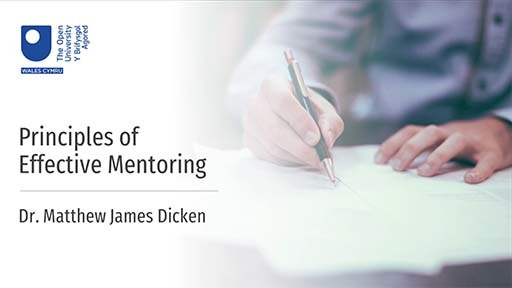 Video clip 1End of FigureEnd of Media ContentThe 12 principles of mentoring1 Accountability and responsibility: It is the role of both the mentor and mentee to keep each other accountable for the roles and responsibilities that are undertaken. 2 Commitment and diligence: It is the role of both parties to be committed and diligent. The mentee must be diligent in pursuit of their goals. The mentor must be committed and diligent in showing that they value the mentee. 3 Communication and co-operation: Formal discussion and casual talking is key to the success of this framework. Both parties must seek to keep the channels of communication open and work out differences if they occur. 4 Understanding and relationship building: As the mentor and mentee get to know each other better, it is important that they demonstrate an interest in one another and attempt to understand each other with empathy. 5 Encouragement and feedback: It is the role of the mentor to be balanced in their feedback by encouraging and teasing out areas of possible weakness and development. It is the role of the mentee to receive feedback positively. 6 Trust and honesty: When discussing, it is important that both mentor and mentee can trust each other, and therefore share with honesty. 7 Independence: It is the role of the mentee to think for themselves and the role of the mentor not to be overbearing and categorically stipulate at any point in the journey. 8 Innovation and willingness to change: It is the role of both mentee and mentor to think about new directions and new ideas. The mentor has the responsibility to be willing to change and develop. 9 Integrity and excellence: It is the role of both parties involved to do the right thing, and to do so to the best of their abilities. Both mentor and mentee should be motivated by the concept of striving for excellence. 10 Motivation and driving force: It is important that both the mentee and mentor remain focused and intentional in their thinking and actions. 11 Reflection and evaluation: It is both people’s roles to take time to reflect and intentionally think about the ideas that come out of discussion. Similarly, it is both the mentor and mentee’s role to evaluate developments. 12 Tolerance and respect: Each of us has different thoughts and beliefs. As such, it is the role of both mentor and mentee to value each other’s opinions and perspectives. Start of ActivityActivity 2 The twelve principles of mentoringAllow approximately 10 minutesStart of QuestionPlace the principles in the order of your personal priorities, according to your needs as a school: Accountability and responsibility; Commitment and diligence; Communication and co-operation; Understanding and relationship building; Encouragement and feedback; Trust and honesty; Independence; Innovation and willingness to change; Integrity and excellence; Motivation and driving force; Reflection and evaluation; Tolerance and respect. You can type them or copy the list into the box below.End of QuestionProvide your answer... End of ActivityMentoring requires a principled stance, especially when dealing with the difficulties that beginner teachers sometimes experience, but it is a rewarding role. The next section considers the potential rewards. 3 Mentoring: what’s in it for me?Mentoring is often seen to have a valuable role in teachers’ own professional development. A mentor’s knowledge and expertise provides a wealth of opportunities for beginner teachers to learn from throughout their early careers (HMIE Scotland, 2008) and, as was seen in Week 2, it is a two-way process where students learn from mentors and mentors learn from their students. Mentoring requires making overt what up to now has been tacit knowledge, and understanding of the way that the classroom works and the teacher within it. Mentors come to a fuller understanding of their own expertise, which in turn gives the mentor confidence as they work with the beginner teacher in school and in their wider roles within school and across schools. Start of ActivityActivity 3 The benefits of mentoringAllow approximately 5 minutesStart of QuestionWatch the video of Sarah Jennings talking about the benefits of mentoring.Start of Media ContentVideo content is not available in this format.Video 2 Sarah Jennings View transcript - Video 2 Sarah JenningsStart of Figure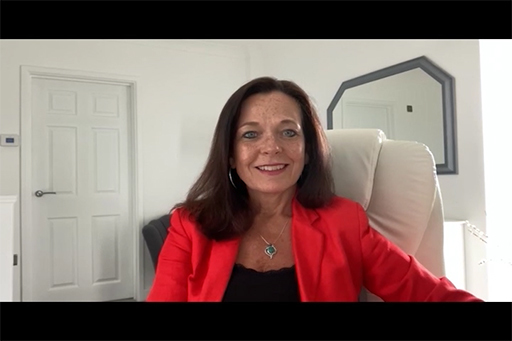 Video clip 2End of FigureEnd of Media ContentEnd of QuestionEnd of ActivityAs a mentor, continuing professional development (CPD) and networking opportunities are part and parcel of the role. Mentoring often extends beyond the school gates, and affords opportunities for collaboration with external stakeholders and other institutions and individuals. Mentors will often collaborate with other schools, allowing for cross-pollination of expertise and support. Mentoring can also heighten one’s own reflective stance and practices through observation and discussion. It can also be an opportunity to further your own career development and create more extensive networks, as seen in the example below. Mentors help the beginner teacher to understand and use research to innovate in their teaching, and potentially collaborate in action-research projects in their school and beyond through collaboration with partner institutions. Start of ActivityActivity 4 Reflecting on your own mentoring practice Allow approximately 40 minutes Start of QuestionTask 1Watch the video from Rhian’s school, noting her strengths with regard to mentoring, and then revisit your areas of strength in regard to mentoring by completing Task 2. Start of Media ContentVideo content is not available in this format.Video 4 Rhian Edwards-Jones View transcript - Video 4 Rhian Edwards-JonesStart of Figure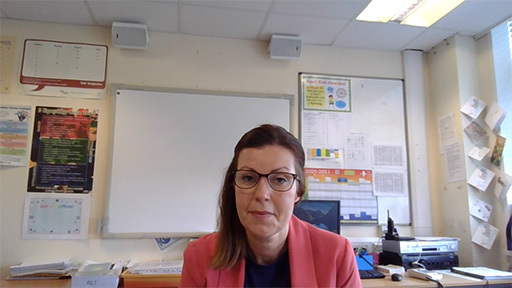 End of FigureEnd of Media ContentTask 2In Week 1, you made an assessment of your personal areas of strength and where you may need to develop. Now you have watched the videos above and have worked through the rest of the course, you may have changed your self-assessment. Reflect again on the different elements of a mentor’s role and adjust your assessments as necessary. Consider what you might do to continue to develop your learning and skills in each area. Start of TableEnd of TableTask 3Think of three points explored in this course that have had – or will have – the greatest impact on your own understanding and practice. Note down these three points in the box below. End of QuestionProvide your answer... End of ActivityYou will have strengths to bring to the role of mentor, and areas that you need to develop. Sometimes it may feel that you could promote reflection and listen better if you only had the time. So perhaps that is a conversation that needs to be had with the leadership team at your school. However, mentoring is and will always be a rewarding role, and well worth the time and effort you put in to being the best mentor you can. 4 Week 4 summary This week you have reflected as an individual and as part of a school on your mentoring experiences, and ways in which they can promote professional development and progression. You have been prompted and given opportunities to really assess where you are now, and how you can work at the skills of mentoring so that beginner teachers flourish within your care. It bears repeating that mentoring is a rewarding role that’s well worth the time and effort you put in to being the best mentor you can. Course summaryMentoring is considered a valued and worthwhile undertaking for all teachers, and one that can offer benefits beyond the immediate gains. Throughout this course, many potential opportunities for transformative practice have been presented, enabling you to gain a clearer vision of where mentoring resides within your setting and how it can contribute to progression for staff and students alike. Mentoring may already be embedded within your school culture, but hopefully this course has deepened your understanding and kindled a desire to further enrich your practice and engage in mentoring opportunities. ReferencesClutterbuck, D. (2004) Everyone needs a mentor: fostering talent in your organisation. London: CIPD Publishing. Estyn (2018) Improving teaching. Cardiff: Estyn. Available at: https://www.estyn.gov.wales/thematic-report/improving-teaching (Accessed: 20 May 2022). Hagger, H., Burn, K., Mutton, T. and Brindley, S. (2008) ‘Practice makes perfect? Learning to learn as a teacher’, Oxford Review of Education, 34(2), pp. 159–178. Haggar, H. and McIntyre, D. (2006) Learning teaching from teachers. Maidenhead, UK: Open University Press. Hobson, A., Ashby, P., Malderez, A. and Tomlinson, P. (2009). ‘Mentoring beginning teachers: what we know and what we don’t’. Teaching and Teacher Education, 25(1). pp. 207–216. Available at: https://doi.org/10.1016/j.tate.2008.09.001 (Accessed: 20 May 2022). Hobson, A. and Malderez, A. (2013). ‘Judge mentoring and other threats to realizing the potential of school-based mentoring in teacher education’. International Journal of Mentoring and Coaching in Education, 2(2). pp. 89–108. Available at: https://www.emerald.com/insight/content/doi/10.1108/IJMCE-03-2013-0019/full/html (Accessed: 20 May 2022). Jones, L., Tones, S. and Foulkes, G. (2018) ‘Mentoring associate teachers in initial teacher education: the value of dialogic feedback’, International Journal of Mentoring and Coaching in Education. 7(2), pp. 127–138. Available at: https://doi.org/10.1108/IJMCE-07-2017-0051 (Accessed: 20 May 2022). Lofthouse, R. (2018) ‘Re-imagining mentoring as a dynamic hub in the transformation of initial teacher education: the role of mentors and teacher-educators’. International Journal of Mentoring and Coaching in Education. 7(3), pp. 248–260. Available at: https://doi.org/10.1108/IJMCE-04-2017-0033 (Accessed: 20 May 2022). Mutton, T., Hagger, H. and Burn, K. (2011) ‘Learning to plan, planning to learn: the developing expertise of beginning teachers’. Teachers and Teaching. 17(4), 399–416. Available at: https://doi.org/10.1080/13540602.2011.580516 (Accessed: 20 May 2022). Welsh Government (2015) Reflective practice. Cardiff: Welsh Government. Available at: https://dera.ioe.ac.uk/23376/2/150611-reflective-practice-booklet-en_Redacted.pdf (Accessed: 20 May 2022). Biesta, G., Priestley, M. and Robinson, S. (2015) ‘The role of beliefs in teacher agency’, Teachers and Teaching, 21(6), pp. 624–640. doi: 10.1080/13540602.2015.1044325. Brown, S. and McIntyre, D. (1993) Making sense of teaching. Buckingham: Open University Press. Cain, T. (2009) ‘Mentoring trainee teachers: how can mentors use research?’ Mentoring and tutoring: partnership in learning, 17(1), pp. 53–66. Coldron, J. and Smith, R. (2010) ‘Active location in teachers’ construction of their professional identities’, Curriculum Studies, 31(6): pp. 711–726. Daloz, L. (1989) Effective teaching and mentoring: realizing the transformational power of adult learning experiences. San Francisco: Jossey Bass. Dewey, J. (1933) How we think. Buffalo NY: Prometheus Books. Flores, M. and Day, C. (2006) ‘Contexts which shape and reshape new teachers’ identities: a multi-perspective study’, Teaching and Teacher Education, 22, pp. 219–232. Available at: http://dx.doi.org/10.1016/j.tate.2005.09.002 (Accessed: 20 May 2022). Furlong, J. and Maynard, T. (1995) Mentoring student teachers: the growth of professional knowledge. London: Routledge. Haggar, H. and MacIntyre, D. (2006) Learning from teachers. Maidenhead, UK: Open University Press. Lave, J. and Wenger, E. (1991) Situated learning: legitimate peripheral participation. Cambridge: Cambridge University Press. Lofthouse, R. (2018) ‘Re-imagining mentoring as a dynamic hub in the transformation of initial teacher education: the role of mentors and teacher-educators’, International Journal of Mentoring and Coaching in Education, 7(3), pp. 248–260. Available at: https://doi.org/10.1108/IJMCE-04-2017-0033 (Accessed: 20 May 2022). Schön, D. (1987) Educating the reflective practitioner. San Francisco: Jossey Bass. Smith, I. (2010) ‘Reviewing Scottish teacher education for the 21st century: let collaborative partnership flourish’, Scottish Educational Review, 42(2), pp. 33–56. Bauer, T. N., Bodner, T., Erdogan, B., Truxillo, D. M. and Tucker, J. S. (2007) ‘Newcomer adjustment during organizational socialization: a meta-analytic review of antecedents, outcomes, and methods’, Journal of Applied Psychology, 92(3), pp. 707–721. Bethell, S., Bryant, A., Cooper, S. M., Edwards, L. C. and Hodgkin, K. (2020) ‘Mentoring PE student teachers in Wales: lessons from a systematic review of the literature', Wales Journal of Education, 22(2), pp. 26–51. Černe, M., Jaklič, M. and Škerlavaj, M. (2013) ‘Authentic leadership, creativity, and innovation: a multilevel perspective’, Leadership. London, England. 9(1), pp. 63–85. Cheliotes, L. G. and Reilly, M. F. (2010) Coaching conversations: transforming your school one conversation at a time. London: Corwin. da Cunha, M. A., Batista, P. and Graca, A (2018). ‘Reconstructing a supervisory identify’, European Physical Education Review, 24(2), pp. 240–254. Earl, L. M. and Timperley, H. (2009) ‘Understanding how evidence and learning conversations work’ in Earl, L. M. and Timperley, H. (eds.) Professional learning conversations: challenges in using evidence for improvement. Dordrecht: Springer Netherlands. Edge, J. (2015) ‘Non-judgemental discourse in the development of critical capacity for language teachers’, RELC Journal, 46(1), pp. 61–78. Fletcher, S. J. (2012) ‘Coaching: an overview’ in Fletcher, S. J. and Mullen, C.A. (eds.) SAGE handbook of mentoring and coaching in education. London: SAGE Publications. Furlong, J. (2015) Teaching tomorrow’s teachers. Available at: https://gov.wales/sites/default/files/publications/2018-03/teaching-tomorrow%E2%80%99s-teachers.pdf (Accessed: May 2022). Furlong, J. and Maynard, T. (1995). Mentoring student teachers; The growth of professional knowledge. London and New York Routledge. Hobson, A. and Malderez, A. (2013) ‘Judgementoring and other threats to realizing the potential of school-based mentoring in teacher education’, International Journal of Mentoring and Coaching in Education, 2(2), pp. 89–108. doi: 10.1108/IJMCE-03-2013-0019. Kee, K., Anderson, K., Dearing, V., Harris, E. and Shuster, F. (2010) ‘Results coaching plan for action: essential for unleashing promise and possibility’ in Kee, K. Anderson, K., Dearing, V., Harris, E. and Shuster, F. (2010) Results coaching. Thousand Oaks, Calif: Corwin Press. Lancer, N., Clutterbuck, D. and Megginson, D. (2016) Techniques for coaching and mentoring. London: Routledge. Lofthouse, R., Leat, D., Towler, C., Hall, E. and Cummings, C. (2010) Improving coaching: evolution not revolution. Nottingham: National College for Leadership in Schools and Children’s Services. Lofthouse, R. and Thomas, U. (2017) ‘Concerning collaboration: teachers’ perspectives on working in partnership to develop teaching practice’, Professional Development in Education, 4(10), pp. 35–36. Love, S. (2020) ‘Early career teachers’ experiences of classroom observation: a case study’. EdD Thesis. Milton Keynes: The Open University. Mullen, C. A. (2012) ‘Mentoring: an overview’ in Fletcher, S. J. and Mullen, C.A. (eds.) SAGE handbook of mentoring and coaching in education Mutton, T., Burn, K. and Hagger, H. (2008) ‘Making sense of learning to teach: learners in context’, Research Papers in Education, 25(1), pp. 73–91. Ng, P. T. (2012) ‘Mentoring and coaching educators in the Singapore education system’, International Journal of Mentoring and Coaching in Education, 1(1), pp. 24–35. Whitmore, J. (2010) Coaching for performance. 4th edition. London: Nicholas Brealey Publishing. HMIE (2008). Improving Scottish Education A report by HMIE on inspection and review 2005-2008. Livingston, Scotland; HMIE. AcknowledgementsThis free course was written by Clare Lee, Nia Cole- Jones, Nerys Defis, Jonathan Giddy, Carys Jennings, Mathew Jones, Sarah Stewart and Rachel Wallis. It was first published in July 2022. Except for third party materials and otherwise stated (see terms and conditions), this content is made available under a Creative Commons Attribution-NonCommercial-ShareAlike 4.0 Licence. The material acknowledged below is Proprietary and used under licence (not subject to Creative Commons Licence). Grateful acknowledgement is made to the following sources for permission to reproduce material in this free course: ImagesCourse image: Jack Hollingsworth / Getty ImagesWeek 1Figure 1: Pixelvario/Shutterstock.com Week 2Figure 2: adapted from Daloz, L. (1989) Effective Teaching and Mentoring: Realizing the Transformational Power of Adult Learning Experiences, San Francisco: Jossey Bass. Figure 3: adapted from Lofthouse, R. (2018) ‘Re-imagining mentoring as a dynamic hub in the transformation of initial teacher education: The role of mentors and teacher educators,’ International Journal of Mentoring and Coaching in Education, 7(3), 248–260 Week 4Figure 1: mypokcik/Shutterstock 370806Figure 2: oxygen/Getty ImagesVideosWeek 1Video 1: What is great mentoring; recorded by Dr Matthew Dicken for The Open University.Week 4Video 1: Dr Matthew Dicken for The Open UniversityVideo 2: Sarah Jennings for The Open UniversityVideo 3: Rhian Edward-Jones for The Open University Every effort has been made to contact copyright owners. If any have been inadvertently overlooked, the publishers will be pleased to make the necessary arrangements at the first opportunity. Don't miss outIf reading this text has inspired you to learn more, you may be interested in joining the millions of people who discover our free learning resources and qualifications by visiting The Open University – www.open.edu/openlearn/free-courses. SolutionsActivity 1 Mentoring or coaching?PartAnswerRight:MentoringWrong:CoachingBack to - PartPartAnswerRight:MentoringWrong:CoachingBack to - PartPartAnswerRight:CoachingWrong:MentoringBack to - PartPartAnswerRight:MentoringWrong:CoachingBack to - PartPartAnswerRight:CoachingWrong:MentoringBack to - PartPartAnswerRight:CoachingWrong:MentoringBack to - PartPartAnswerRight:MentoringWrong:CoachingBack to - PartPartAnswerRight:CoachingWrong:MentoringBack to - PartActivity 2 A coaching dialoguePartDiscussionThis is an example of a leading question and the coach is giving a strong suggestion about the necessary course of action. With this type of loaded question, the coach is controlling the direction of the discussion. This question could undermine confidence as it suggests that the use of Assessment for Learning (AfL) is limited.Another loaded question, conveying a negative opinion of the plenary.This could almost be interpreted as a statement; the coach is driving the agenda and the direction of change.Back to - PartFigure 2 The variety of roles a mentor takes onDescriptionThe diagram shows a wheel with ‘A mentor should’ in the centre circle and 13 arrows radiating out from it to circles containing the various roles a mentor takes on. Above the wheel are three arrows which have the crucially important roles a mentor takes on beside them. These are collaborator, judge, model beside the first arrow, psychological support above the middle arrow and acculturator, educator and sponsor beside the third arrow. Reading the circles clockwise from the top, they say: Act as a positive role model; Enthuse the beginner teacher in relation to their subject; Help the beginner teacher to understand something about the school’s context and how this affects practice; Be able to recognise when another professional colleague could facilitate and support; Be open to further professional development and learning opportunities, including exploiting research opportunities; Utilise and facilitate a reflective approach throughout the mentoring process; Set the teacher SMART targets to allow them to develop towards meeting QTS descriptors for the Professional Standards; Understand how to assess the beginner teacher’s progress and be able to do this accurately; Observe the beginner teacher and provide formative informal and formal feedback to enhance pedagogical practice; Support the beginner teacher to complete practice learning activities and be involved in lesson study/small scale study; Be familiar with the aims and expectations of the course design, course materials, assessment criteria and practice learning activities; Help develop the beginner teacher in a planned way by using an appropriate balance of support and challenge; Facilitate the beginner teacher’s links with colleagues and professional development opportunities. Back to - Figure 2 The variety of roles a mentor takes onFigure 1 The beginner teacher’s journey towards autonomyDescriptionThe image shows an arrow showing that the beginner teacher starts their journey needing to familiarise themselves with their role and the school, moves towards consolidating their knowledge of the role and finally arrives at autonomy. Back to - Figure 1 The beginner teacher’s journey towards autonomyFigure 2 The outcomes of varying levels of support and challenge (Daloz, 1989)DescriptionThe image shows perpendicular axes running from low to high. The horizontal axis is labelled Support, the vertical axis is labelled Challenge. It shows that where support is low and challenge is low statis will occur, where support is low and challenge is high retreat will occur, where support is high, and challenge is low confirmation will occur but where support is high and challenge is high growth will occur. Back to - Figure 2 The outcomes of varying levels of support and challenge (Daloz, 1989)Figure 3 Lofthouse’s (2018) model for practice development through teachingDescriptionThe image shows a complex relationship between aspects that enable a quality mentoring relationship. On the right-hand side there are attributes that enable professional learning and on the left-hand side there are the learning behaviours and cultures which result. On each side of the diagram the drawing is spilt into three which are further divided into an outer and an inner section. The outer section is labelled contextual and interpersonal values and the inner section is labelled individual and intrapersonal relationships. In the attributes section there are three sections. The topmost section is labelled creativity and includes problem-solving and innovation and having access and being open to alternative perspectives as well as engaging in original thinking. The middle section is labelled solidarity and includes values shared in collaboration, professional dialogue, understanding and engaging with others and being accountable. The lowest section is labelled authenticity and includes recognising the characteristics and priorities of the school, as well as being motivated to learn and bringing ethics and values into practice. The left-hand side of the diagram again has three sections. The topmost section is labelled articulate and includes contributing to professional knowledge and developing a shared language as well as explaining practice and thinking to others. The middle section is labelled critique and includes critiquing evidence, refining practice and developing critical friends and reflecting critically on evidence, research and theory and being open to theory. The lowest section is labelled expand and includes using appropriate tools for professional learning and evidence to forward plan as well as developing dialogic thinking and self-regulation. There is a central circle which contains the words, mentoring to develop practice, use of tools: scaffold; collect evidence; collaborate; reframe and cycles of plan, do, enquire and review. Back to - Figure 3 Lofthouse’s (2018) model for practice development through teachingFigure 1 A word cloud of words associated with mentoring and coachingDescriptionThe image shows a circle of words that may be associated with mentoring and coaching. The larger words are, mentor, coaching, inspire, goals, ability, success, training, develop and practice. Back to - Figure 1 A word cloud of words associated with mentoring and coachingVideo 1 What is great mentoring?Transcript[WHAT IS GREAT MENTORING?][THE STUDENT PERSPECTIVE]Holly Above all, I believe that communication is key and can really help develop a strong mentor-student relationship. You’ll have four more observations and mentor meetings, but daily check ins, feedback, motivation can be very effective. And just to be told you are doing a good job, can go a long way. Andrew My mentor supports me through every aspect of my PGCE. So like I said, while mentoring means to me. It’s not only when I’m teaching or planning or evaluating but through all of my University work. So everything in school, the workload, mental well-being. Just someone who is always there and someone always there to help me. So a mentor is someone who to me is approachable. I can see their work ethic but also guides me in the correct way, but also lets me find how I want to become a teacher. Yes, it has that support but he’s always there and letting me find my own fate. So that’s why I’d say a good mentor is, what they mean to me. Rachel ThomasThe mentors really helped to distil the key strengths and development needs for each student and then work closely with me to help decide on the next steps. So that we have that continuity and progression between placements. Catherine BleasdaleI think great mentoring is really a balance of things. So there’s a balance between the input of the mentor and the mentee, so that there’s a good relationship that allows the mentee to develop in the way that they want to develop as a teacher. But the mentor supports them and challenges them to reach that end goal really. So I think there’s a balance of support and challenge, there’s a balance of sharing your experience as a mentor, but also being open to new ideas that the student teacher might bring with them. And there’s a balance of being approachable but not being a counselor, of being professional but also recognising the person that the student teacher is underneath their own professional identity. So I think it really is a balancing act. Maybe in the same way that a great teacher is a great teacher, because they can teach in the way that the pupil learns best. I think maybe that’s the same for a great mentor. That they work out what the mentee is like and how they can help them best to develop to the best of their potential. And then they provide in the way that is most appropriate for that individual. Back to - Video 1 What is great mentoring?Uncaptioned interactive contentTranscript[BELL RINGING] Beginner teacherHi. Could you have a look at my lesson plan? MentorI’m pretty busy. I’ve got about five minutes. Beginner teacherOh. I was thinking about trying out a new strategy at the start. It’s a give me five technique. They put their hand up, and I list five things I’m looking for, eyes on me, listening. MentorI would stick to what they do in class. They’re used to that. Don’t want to confuse them. And they are instructed to you. Beginner teacherOh. OK. MentorThis plan is very detailed. I’m not sure you need all of this. In fact, what we use in the school is much, much easier. I suppose you have to follow what you’ve been told, I guess. Beginner teacherShould I still continue to work on the targets you gave me last week? MentorSorry, which ones are they? Beginner teacherWell, there was the improve discipline, increase pace of the lesson, improve timings, and the use of ICT. MentorOh. Oh. Oh yah. Yeah. Yeah. I mean, they are ongoing, aren’t they. I mean, I can see that you have got your introduction planned with a PowerPoint, so that is covered. You got some timings here. Yeah. It looks good. Beginner teacherDo you think I should prioritise any of them? MentorWell, they are all important, really. Look, I’m really sorry, I’ve got a parent waiting for me. OK? All right? Back to - Uncaptioned interactive contentUncaptioned interactive contentTranscriptMentorWould it be possible for us to have a quick discussion of the lesson that you did before lunch? Beginner teacherYes, of course. MentorGreat. I thought there was some really nice bits in the session. I like the way that you were trying some new things out, which was great. How did you think it went? Beginner teacherPretty pleased, if I’m honest. MentorWhat did you think went well in the lesson? Beginner teacherMost of it. Everything I gave them, they did. They all seemed to enjoy the work. MentorOK. Well, was there anything you would have done differently or could have improved on? Beginner teacherNot really. I was really pleased with what I did. Why? Is there anything you think I missed? MentorWell, I suppose I would be thinking about the work that the pupils produced at the end of the day. Is it about the learning that takes place? Were you pleased with what they did? Beginner teacherWell, they all did the tasks. They had all finished the work, so yeah, I was pretty pleased. MentorHave you had a chance to look at any of the work yet? Beginner teacherNo, I’ll look at that after school, probably. MentorWhat about in the lesson? Do you think all of the pupils understood what they were doing? Beginner teacherAs I said, they all did the tasks. MentorI know, but did you ask or question any particular pupils during the lesson about whether they understood the topic? Beginner teacherI did ask at the beginning if they knew what they have to do. They all said yes, so I think they did. MentorWhat about the different abilities in the class? Did you think that they all managed to understand the work? Beginner teacherI tried to keep the task quite straightforward so that they could all do the same. They much prefer that. I believe in treating everyone the same. MentorI see. Back to - Uncaptioned interactive contentVideo 1 Kellie: Symbiotic relationshipsTranscriptKellieToday in education, lesson planning can seem overwhelming sometimes. But I think when you are planning together, you’ve got that shared responsibility as well. And sometimes with a more innovative idea, when you're working with someone else, it gives you the confidence to try different things in class. I think when you plan collaboratively and student-teachers planning with other teachers or mentors, I think it's important to remember that often the student-teacher, when they come in, will offer something new, something different. Because occasionally, for experienced teachers, sometimes you can get stuck into just repeating the same sort of activities. And I think it's important to remember that we can learn so much from student-teachers and some of the new ideas, the fresh approaches, that student-teachers can bring into the classroom. And I think that shouldn’t be underestimated. Back to - Video 1 Kellie: Symbiotic relationshipsVideo 1 Dr Matthew DickenTranscriptMatthew DickenHi. My name is Doctor Matthew Dicken. I’m a teacher first and foremost, but also a specialist in personal and professional development and personality assessment. As part of my research into mentoring and coaching as effective methods of developing school based staff. I’ve completed a series of in-depth action research projects and published a few books on the principles that underpin co-development and mentor mentee relationships. We’re all different. We all have different abilities, we all have different skills. How can we celebrate those differences? How can we develop our weaknesses? As human beings we are constantly developing. There’s nothing we can do to stop this. We are constantly changing and we are constantly growing. However, we do not always realize that we’re on this journey of change. But as a school based staff and students in initial teacher training, we can be so caught up in the day-to-day busyness and the day-to-day necessities of our work that we do not take enough time to adequately reflect upon the direction of our development. And this is where you and I as mentors come into the equation. We are called to be supportive colleagues who build up a relationship to facilitate and challenge the direction and pace of development of an individual. You see the key word there is relationship. Relationship. Effective mentoring is built on the solid foundation of an encouraging relationship. One of my favorite authors Maya Angelou was a prolific writer and understood to the very core of her being, that people matter. She said these outstanding words, I’ve learned that people will forget what you said, people will forget what you did, but people will never forget how you made them feel. But surely you say mentoring is about guiding an individual and telling them the right things that need to be done. Well, in a way it is. It’s about having those quality conversations and those really hard conversations. But more than that, it’s about empowering an individual to reach their goals and potential. It’s about sharing in the good times as well as the bad. And most of all, it’s about being present and available. Not just saying that we’re present and available, it’s about actually being present, listening, and guiding an individual to excellence. It is perfectly natural that there would be a range of emotions and experiences during the course of the process. However, our job as mentors is to advocate for the creation of a safe space so that honest conversations can be held. It is about the creation of an atmosphere of psychological safety that precedes development. Negativity and mistakes should be seen as learning opportunities so that the mentee can secure a future success in pursuit of personal and professional development. Our attitudes and behaviours are key to the success of our goals. Building upon the foundation of positive relationship, we build with a set of key values and principles that facilitate development. Upon the building blocks, successful partnerships are built and developed. These building blocks are a shared set of values and principles that are applicable to both a mentor and mentee. Adoption of all 12 principles allow for constructive dialogue, active participation, respect, and the intentional achieving of goals. The first of these building blocks is that of accountability and responsibility. It is the role of both a mentor and mentee to keep each other accountable for the roles and responsibilities that are undertaken. This is as the OECD says mutual accountability. And when we have this mutual accountability in place, we build commitment and diligence. Have you ever been in a team where there’s just one individual who doesn’t pull their weight? I’m sure we all have. And the next question is this, have we ever lost respect for a leader because their commitment and diligence just isn’t there? Again, I’m sure we all have. Abraham Lincoln said, commitment is what transforms a promise into a reality. As a mentor, your commitment to another success will mark you out as an effective leader. It’s about valuing someone else and in a way it’s about servant leadership. But none of this can happen without the third of our building blocks is the block of effective communication and cooperation. Formal discussion and casual talking is key to the success of a mentoring framework. Both parties must seek to keep the channels of communication open and work out differences if they occur. Lack of communication ruins everything because instead of knowing how the other person is feeling and developing, we just assume. This means that it’s about healthy balance between active listening and talking. Psychologists tell us that when we are not listened to by a mentor whom we respect and aim to be like, the reaction in our brain is similar to that of physical pain. This communication and cooperation means that we are continually developing the fourth block, understanding and relationship building. As the mentor mentee get to know each other better, it’s important that they demonstrate an interest in one another and attempt to understand each other with empathy. I’m a firm believer that if we could truly understand each other, the unique challenges of faces each of us would come to the surface and create transparency and an atmosphere of professional critical friendship. This does not mean for one minute that we are weak as mentors when we take into account another’s feelings. It actually means we are strong and firm and guide with compassion and understanding for the best of the individual even when that means having to disagree with clarity or share bad news. This transparency and understanding leads to trust and honesty which is our fifth building block. It is a safe space that you have built with your mentee in which openness, positivity, constructive criticism can be shared. We all know that sometimes the truth hurts. And I heard it put like this by a minister of religion she said, truth is like surgery, it hurts but it cures. Skirting around truth is like a paracetamol tablet, it gives temporary relief but doesn’t get to the root cause of the issue. Encouragement is one of the key tools in your toolkit. Encouragement and feedback, our sixth building block is characterized by the phrase, effective balance. It is a balance between praising the good and teasing out areas of possible weakness and development. It is the role of the mentee to receive feedback positively and then with independence act upon the plan for improvement and development. Effective mentoring is allowing the mentee to think for themselves and the role of the mentor is not to be overbearing and too directive in their approach. This will not develop effective teachers, just one to wherever dependent on others to think. There’s thousands of jokes about light bulbs and change, and I’m sure you could run off a few right now. But if we were developing thinking people, thinking teachers of the future, mentors and our models and champions of innovation and the willingness to change. This is our 1/8 building block. It is the role of both mentee and mentor to think about new directions and new ideas. In some sense, code learning and co-development is essential here. And mentor is not one who knows everything. If that was the case, none of us would be good enough to mentor. I say this because when I mentor individuals, I’m open to learning. Open to change myself and open to develop. Excellence and integrity come as a result, a ninth building block. When a mentor is guiding an individual, but also co learning and co-developing we model good practice and show our striving as we show our high expectations. As people who always want the best for the pupils in our care are students, are children. Our high expectations becomes part of who we are. The building block of motivation driving force is key and requires both a mentor and mentee to remain focused and intentional in their thinking and actions. It is the role of the mentor to help encourage motivation and to be consistent in their support. Effective code planning and prioritization on this intentional journey is key because the fruits of success grow from the roots of our motivation. The danger with motivation to get up and go on with the doing is that the reflection and evaluation becomes neglected. And this is another building block. It is both people’s roles to take time to reflect and intentionally think about the ideas that come out of discussion. Encouraging self-reflection and self evaluation is one of the most precious gifts we can give to our mentees. Our last building block, for effective mentoring, relationships brings us full circle to where we began. It is the building block of tolerance and respect. Each of us has different thoughts and beliefs as such is the role of both mentor and mentee to value each other’s opinions and perspectives. Chances are that you’ve been asked to engage in mentoring relationships, because you are a person who values the culture of your school as a staff learning development environment. As a mentor, you’re called to fulfill exactly what Michelle Obama said in a rousing speech some years ago. When you’ve worked hard and done well and walked to that doorway of opportunity, you do not slam it behind you reach back and you give other folks the same chances that helped you succeed. Back to - Video 1 Dr Matthew DickenVideo 2 Sarah JenningsTranscriptSarah JenningsHello. Sarah dw i. Hello, I'm Sarah Jennings. I'm currently a director with Cyfoeth Naturiol Cymru / Natural Resources Wales, but have worked across multiple sectors in my career. And I think as a coach and a mentor, I think the benefits are amazing. You feel like you've been part of someone's journey. It's a real privilege. But you also help unleash that person's best side of them. And there's a real sense of satisfaction. And I have made some great long-term business and professional relationships with the people I've coached that continue to this day. So if you're thinking about becoming a coach, or finding a mentor, or being coached and mentoring, I would definitely say try it. And I think probably if each of us coached one person a year and we were coached by somebody every year and the same with mentoring. Then, this world would be transformed and people would be both giving and taking, and finding a new confident voice to go forward for whatever sector people are in. So give it a try. You will not regret it and it will be transformational. Pob lwc. Good luck. Back to - Video 2 Sarah JenningsVideo 4 Rhian Edwards-JonesTranscriptRhian Edwards-JonesMy name is Rhian Edwards-Jones. And I’m deputy head at Ysgol Gyfun Gymraeg Bryn Tawe in Swansea. Coaching-mentoring has become quite an integral part, really, of our life here at Bryn Tawe, especially within our professional development program. Our research team at the school has taken the lead, really, into researching different strategies and models that they think would work well within our school community and looking at the best options for us. And one mentoring model that we’ve adopted, quite significantly, really, especially within our professional development program, is the GROW model. I'm sure you’ve heard of it, but just to emphasize, maybe, the G, of course, is the Goal, the end goal. The R, then, is the Reality. And the O are the Options available to us as individuals. And then the W at the end is the What will I do, or that commitment to do something based on that process. So for example, a member of staff, maybe at the beginning of the year, will decide on a teaching and learning priority for them as individuals based on personal reflection. And then they will go, then, through that GROW process through the year with a mentor or coach designated to them for that year. So for example, a member of staff might decide on trying to strengthen their questioner's skills during that year. So that first step, then, is the end goal. So what are they trying to achieve from an individual perspective? What is the end goal? During that perfect lesson, how will my questioning look. And more importantly, maybe, what will the pupils be doing? How will they be reacting? And what exactly is the end goal in sight? And then the R, then, is the Reality. And that individual will be able to - really, to reflect on how the questioning is at the moment, which strategies they do use, what do they find effective, and maybe where they see, maybe, the weaknesses are at the moment. And then their mentor-coach will be able to come into a lesson and observe their questioning skills with a real focus on questioning, not looking at everything else, so just to look at their questioning, and also to have that discussion with regards to, this is what I saw during that lesson, and this was what I saw is the reality at the moment, and you will do these strategies, but maybe you need to look at these elements. And then the O, then, is obviously the Options. And that is, maybe, the strength of this kind of model, is to look at different options. And that mentor-coach then will guide, maybe, that teacher through different options. And they will sort of tell them about different websites, and research, and podcasts, looking at particular books and articles, and really to guide them through different options there would be available to them to look further into strengthening their questioning skills in the classroom. And then after that professional dialogue, that member of staff, then, the individual, will commit possibly to look in the three strategies, and to really to trial and to see how they could strengthen their questioning skills further by doing those three things. And that has to come, of course, from that individual. And then after that, what we’re trying to enforce in the school is having that ethos of open-door policy. So for example, rather than having a one whole lesson observation, maybe that individual will contact the mentor and say, come in to see quarter of an hour, the beginning of a lesson next week, or come and see the end of this lesson in two or three weeks' time, because I've been trialing, then, this strategy. So it’s a very fluid process where that individual can really look at different strategies and invite the mentor-coach in to be able to discuss and have-- further that professional dialogue. And that's something that we’ve worked on this year from September and something that we are hoping to develop even further from next year onwards. And we've certainly seen a strength for those individuals to take responsibility for their own professional development but also to have that professional dialogue with another member of staff, where they can actually discuss things and think about different options, and for them to ask questions, and to guide them, maybe, through that process, for us all to become better teachers at the end of the day. Back to - Video 4 Rhian Edwards-JonesFigure 2 The variety of roles a mentor takes onDescriptionBack to - Figure 2 The variety of roles a mentor takes onFigure 1 The beginner teacher’s journey towards autonomyDescriptionThe image shows an arrow showing that the beginner teacher's journey towards autonomy. Back to - Figure 1 The beginner teacher’s journey towards autonomyFigure 2 The outcomes of varying levels of support and challenge (Daloz, 1989)DescriptionThe image shows perpendicular axes running from low to high. Back to - Figure 2 The outcomes of varying levels of support and challenge (Daloz, 1989)Figure 3 Lofthouse’s (2018) model for practice development through teachingDescriptionThe image shows a complex relationship between aspects that enable a quality mentoring relationship. Back to - Figure 3 Lofthouse’s (2018) model for practice development through teachingFigure 1 A word cloud of words associated with mentoring and coachingDescriptionA word cloud of words associated with mentoring and coaching Back to - Figure 1 A word cloud of words associated with mentoring and coachingActivityLearning actionsTimeActivity 1 Mentoring from different perspectivesWatch the video and identify the different expectations people place on the role of the mentor in school.20 minsActivity 2 Reflecting on and auditing mentoring skillsFill in a table of mentoring skills and audit your current skills.30 minsActivity 3 Promoting reflective dialogueReview two dialogues and suggest improvements.30 minsMentor skillsHow do I achieve this?1 (Not very strong)2345(Very strong)I can act as a positive role model.Provide your answer... Provide your answer... Provide your answer... Provide your answer... Provide your answer... Provide your answer... I am able to enthuse a beginner teacher in relation to the content to be taught.Provide your answer... Provide your answer... Provide your answer... Provide your answer... Provide your answer... Provide your answer... I can help beginner teachers to understand the school context and how this affects practice.Provide your answer... Provide your answer... Provide your answer... Provide your answer... Provide your answer... Provide your answer... I recognise when I need to draw on the expertise of other colleagues to support the beginner teacher’s needs.Provide your answer... Provide your answer... Provide your answer... Provide your answer... Provide your answer... Provide your answer... I am open to professional learning opportunities, including exploring research.Provide your answer... Provide your answer... Provide your answer... Provide your answer... Provide your answer... Provide your answer... Through my mentoring, I am able to develop my beginner teacher’s quality and depth of reflection.Provide your answer... Provide your answer... Provide your answer... Provide your answer... Provide your answer... Provide your answer... I set SMART targets to support my beginner teacher to progress and to meet professional standards.Provide your answer... Provide your answer... Provide your answer... Provide your answer... Provide your answer... Provide your answer... I understand how to assess my beginner teacher’s progress effectively and accurately.Provide your answer... Provide your answer... Provide your answer... Provide your answer... Provide your answer... Provide your answer... I use observation of my beginner teacher’s practice to provide helpful feedback to enhance their pedagogical learning.Provide your answer... Provide your answer... Provide your answer... Provide your answer... Provide your answer... Provide your answer... I facilitate a range of development experiences across the school to support my beginner teacher’s practice needs.Provide your answer... Provide your answer... Provide your answer... Provide your answer... Provide your answer... Provide your answer... I am familiar with my beginner teacher’s ITE or induction programme design, requirements and assessment methods.Provide your answer... Provide your answer... Provide your answer... Provide your answer... Provide your answer... Provide your answer... I plan specific opportunities and methods to provide support and challenge for my beginner teacher.Provide your answer... Provide your answer... Provide your answer... Provide your answer... Provide your answer... Provide your answer... StrategyExamplesReflective journals or diariesRecord incidents, ideas and reflections gained from different sources such as observations and training courses.Can be a notebook or shared blog, which includes informal reflections to be considered during mentor meetings and informal feedback. Mentor sessionsA set time for in-depth reflection, evaluation and target setting.Shared practiceObservation of the mentor or undertaking more formal structures such as lesson study or joint planning and team teaching. ObservationLesson observations – both formal and informal.Informal: used to prompt reflective practice and to provide a basis for formative assessment and discussion. Formal: used for assessment purposes, often in collaboration with external practice assessors. FeedbackPart of professional dialogue and often following a lesson observation.Can take various forms (e.g. formal, informal; general, specific; directive, open-ended).Problem-based learningAnalysis of real-life scenarios.Learner voiceTime for learners to complete evaluations or talk about their learning. Used to inform reflection.What did the beginner teacher need from their mentor in this scenario? Provide your answer... What did the beginner teacher gain from the dialogue? Provide your answer... What do you see as problematic? Provide your answer... How could the dialogue have been more effective? Provide your answer... What did the beginner teacher need from their mentor in this scenario? Provide your answer... What did the beginner teacher gain from the dialogue? Provide your answer... What do you see as problematic? Provide your answer... How could the dialogue have been more effective? Provide your answer... ActivityLearning actionsTimeActivity 1 Support or challenge?Review table of scenarios and consider how you would react.20 minsActivity 2 Symbiotic relationshipsWatch a video, reflect on your own experience.30 minsActivity 3 Supporting reflection in different situationsReacting to scenarios.20 minsActivity 4 Theories into practiceReacting to scenarios.10 minsActivity 5 Professional learningUsing Lofthouse’s model to think about professional learning.20 minsScenarioSupportChallengeA beginner teacher beginning first placement offers to teach all the lessons for a particular class/subject because he/she wants to become fully involved from the start. Provide your answer... Provide your answer... A beginner teacher lacks confidence in teaching a particular class/subject.Provide your answer... Provide your answer... A beginner teacher reprimands a learner with additional learning needs for not trying hard enough, leading to a loss of confidence in the learner and a complaint from the parent. Provide your answer... Provide your answer... A beginner teacher wants to try a new set of resources that he/she has discovered, but you feel they may be problematic with a particular class. Provide your answer... Provide your answer... ScenarioHow might I support reflection effectively?You are undertaking work in the classroom while the beginner teacher takes the last lesson of the day. The beginner teacher sets work that is too easy for the learners, and they start to become disengaged. You have a meeting straight after school and will not see the beginner teacher until the next day. Provide your answer... The beginner teacher decides to try a new approach to group work, which results in disruption in the lesson; you feel you need to intervene to prevent further disruption. Provide your answer... A beginner teacher shares some learner work which he/she is particularly pleased with, but you feel the beginner teacher has not taken into account the prior learning of the class. Provide your answer... A beginner teacher is highly self-critical, completing every lesson with a list of things that went wrong. Provide your answer... ScenarioActions that may promote learning by reflectionActions that may promote learning as apprenticeshipActions that may promote learning as becoming part of a community1. You are undertaking work in the classroom while the beginner-teacher takes the last lesson of the day. The beginner-teacher sets work that is too easy for the learners, and they start to become disengaged. Question beginner teacher as to what they felt had happened to lead to the disengagement.Tell the beginner teacher they need to have more challenging work available in case this happens again and where you look to find that work. Set up an observation for the beginner teacher of how another teacher who is known for their expertise in assessing prior knowledge so that the work is better aligned to what the students need. 2. The beginner teacher decides to try a new approach to group work, which results in disruption in the lesson; you feel you need to intervene to prevent further disruption. Provide your answer... Take over the organisation and settling of the groups so that the beginner-teacher can see how it is done then tell the class that they will lead the rest of the lesson. Provide your answer... 3. A beginner-teacher shares some learner work which he/she is particularly pleased with, but you feel the beginner-teacher has not taken into account the prior learning of the class. Ask the beginner teacher how they will know that the class are ready to use these ideas in their class.Provide your answer... Provide your answer... Theoretical concept… in the mentor’s practice/ and or development… in the beginner teacher’s practice/and or developmentA growing and changing relationshipProvide your answer... Developing critical friendsSupport and challengeProvide your answer... Problem solving and innovatingLearning by reflectionExplaining practice and thinking to othersProvide your answer... Learning through apprenticeshipUnderstanding and engaging with othersProvide your answer... Learning as acquiring a professional identity within a community of practiceProvide your answer... Developing dialogic thinking and self-regulationActivityLearning actionsTimeActivity 1 Mentoring or coaching? Understanding the difference between mentoring and coaching.10 minsActivity 2 A coaching dialogueLooking at and rephrasing questions.2 x 15 minsActivity 3 Developing listening skillsWatch a video and list four or five action points.10 minsActivity 4 Improving coaching dialogueUsing coaching techniques in practice.20 minsActivity 5 Observing and supportingOutline your thoughts on lesson observation.20 minsType of observationLikely purpose of the observationCharacteristics of the observationCharacteristics of the feedbackAbsentTo check that the teacher is carrying out school ‘non-negotiables’ and the level of student engagement.Unannounced, short, drop-in style observation, less than 20 minutes in length – could have several in a day and more than one in a lesson. Either non-existent or minimal, usually a copy of the observation pro-forma attached to an email. Usually graded 1–4 according to inspectorate criteria. Possible impact of an absent-type observation on the observed: Provide your answer... Possible impact of an absent-type observation on the observed: Provide your answer... Possible impact of an absent-type observation on the observed: Provide your answer... Possible impact of an absent-type observation on the observed: Provide your answer... BrutalTo assess teacher capabilities and check they are carrying out the school ‘non-negotiables’ and the level of student engagement.Planned or unannounced observation lasting 20 minutes or longer.Non-developmental, delivered with little or no empathy, observer lists what the teacher has done wrong or not done, with little or no suggestions on how to improve. Usually graded 1–4. Possible impact of a brutal-type observation on the observed: Provide your answer... Possible impact of a brutal-type observation on the observed: Provide your answer... Possible impact of a brutal-type observation on the observed: Provide your answer... Possible impact of a brutal-type observation on the observed: Provide your answer... CollegialTo help teacher development with issues such as behaviour or trying new teaching strategies.Agreed time and class, could be short or a longer observation depending on agreed purpose.Developmental/two-way conversation that allows teacher to explain their choices and concerns, ungraded.Possible impact of a collegial-type observation on the observed: Provide your answer... Possible impact of a collegial-type observation on the observed: Provide your answer... Possible impact of a collegial-type observation on the observed: Provide your answer... Possible impact of a collegial-type observation on the observed: Provide your answer... InspectionTo assess teaching across the school.Short, drop-in or longer unannounced observations.May be non-graded, usually developmental with suggestions on how to improve.Possible impact of an inspection-type observation on the observed: Provide your answer... Possible impact of an inspection-type observation on the observed: Provide your answer... Possible impact of an inspection-type observation on the observed: Provide your answer... Possible impact of an inspection-type observation on the observed: Provide your answer... ActivityLearning actionsTimeActivity 1 Personalised mentoringConsider a scenario and write a 200-word reflection.20 minsActivity 2 The twelve principles of mentoringWatch a video and place in order the 12 principles of mentoring.10 minsActivity 3 The benefits of mentoringWatch a video on the benefits of mentoring.5 minsActivity 4 Reflecting on your own mentoring practiceWatch a video and return to initial audit.40 minsMentor skills1Not very strong2345Very strongWhat might I do to continue to develop my learning and skills in this area?I can act as a positive role model. Provide your answer... Provide your answer... Provide your answer... Provide your answer... Provide your answer... Provide your answer... I am able to enthuse a beginner teacher in relation to the content to be taught.Provide your answer... Provide your answer... Provide your answer... Provide your answer... Provide your answer... Provide your answer... I can help beginner teachers to understand the school context and how this affects practice.Provide your answer... Provide your answer... Provide your answer... Provide your answer... Provide your answer... Provide your answer... I recognise when I need to draw on the expertise of other colleagues to support the beginner teacher’s needs. Provide your answer... Provide your answer... Provide your answer... Provide your answer... Provide your answer... Provide your answer... I am open to professional learning opportunities, including exploring research.Provide your answer... Provide your answer... Provide your answer... Provide your answer... Provide your answer... Provide your answer... Through my mentoring, I am able to develop my beginner teacher’s quality and depth of reflection.Provide your answer... Provide your answer... Provide your answer... Provide your answer... Provide your answer... Provide your answer... I set SMART targets to support my beginner teacher to progress and to meet professional standards. Provide your answer... Provide your answer... Provide your answer... Provide your answer... Provide your answer... Provide your answer... I understand how to assess my beginner teacher’s progress effectively and accurately. Provide your answer... Provide your answer... Provide your answer... Provide your answer... Provide your answer... Provide your answer... I use observation of my beginner teacher’s practice to provide helpful feedback to enhance their pedagogical learning.Provide your answer... Provide your answer... Provide your answer... Provide your answer... Provide your answer... Provide your answer... I facilitate a range of development experiences across the school to support my beginner teacher’s practice needs. Provide your answer... Provide your answer... Provide your answer... Provide your answer... Provide your answer... Provide your answer... I am familiar with my beginner teacher’s ITE or induction programme design, requirements and assessment methods.Provide your answer... Provide your answer... Provide your answer... Provide your answer... Provide your answer... Provide your answer... I plan specific opportunities and methods to provide support and challenge for my beginner teacher. Provide your answer... Provide your answer... Provide your answer... Provide your answer... Provide your answer... Provide your answer... 